АДМИНИСТРАЦИЯ МУНИЦИПАЛЬНОГО ОБРАЗОВАНИЯ «НОВОДУГИНСКИЙ РАЙОН» СМОЛЕНСКОЙ ОБЛАСТИПОСТАНОВЛЕНИЕот 19.08.2021№ 130Об утверждении Реестра государственных и муниципальных услуг, предоставляемых на территории муниципального образования «Новодугинский район» Смоленской области В соответствии с Федеральным законом от 27.07.2010 № 210-ФЗ «Об организации предоставления государственных и муниципальных услуг», Уставом муниципального образования «Новодугинский район» Смоленской области (новая редакция)Администрация муниципального образования «Новодугинский район» Смоленской области п о с т а н о в л я е т:1. Утвердить Реестр государственных и муниципальных услуг, предоставляемых на территории муниципального образования «Новодугинский район» Смоленской области (далее – Реестр) согласно приложению.2. 	Главному специалисту – системному администратору Администрации муниципального образования «Новодугинский район» Смоленской области                (А.Ю. Симоновичу) разместить Реестр на официальном сайте Администрации муниципального образования «Новодугинский район» Смоленской области.3. 	Признать утратившим силу:3.1. 	Постановление Администрации муниципального образования «Новодугинский район» Смоленской области от 27.07.2017 № 114 «Об утверждении Реестра государственных и муниципальных услуг, предоставляемых на территории муниципального образования «Новодугинский район» Смоленской области (новая редакция)»;3.2. Постановление Администрации муниципального образования «Новодугинский район» Смоленской области от 24.01.2018 № 14 «О внесении изменения в Реестр государственных и муниципальных услуг, предоставляемых на территории муниципального образования «Новодугинский район» Смоленской области (новая редакция)»3.3. Постановление Администрации муниципального образования «Новодугинский район» Смоленской области от 13.02.2018 № 29 «О внесении изменений в Реестр государственных и муниципальных услуг, предоставляемых на территории муниципального образования «Новодугинский район» Смоленской области (новая редакция), утвержденный Постановлением Администрации муниципального образования «Новодугинский район» Смоленской области от 27.07.2017 № 114»;3.4. Постановление Администрации муниципального образования «Новодугинский район» Смоленской области от 23.11.2018 № 196 «О внесении изменения в Реестр государственных и муниципальных услуг, предоставляемых на территории муниципального образования «Новодугинский район» Смоленской области (новая редакция)».4. 	Контроль за исполнением настоящего постановления возложить на заместителя Главы муниципального образования «Новодугинский район» Смоленской области – управляющего делами Администрации муниципального образования «Новодугинский район» Смоленской области С.Н. Эминову.Глава муниципального образования «Новодугинский район» Смоленской области                                                                                В.В. СоколовРеестр государственных и муниципальных услуг, предоставляемых на территории муниципального образования «Новодугинский район» Смоленской областиУТВЕРЖДЕНпостановлением Администрациимуниципального образования«Новодугинский район»Смоленской областиот 19.08.2021№ 130№ п/пНаименование государственной и муниципальной услуги (функции)Наименование государственной и муниципальной услуги (функции)Нормативный правовой акт, устанавливающий полномочие органа местного самоуправленияКатегория заявителейКонечный результат предоставления муниципальной услугиАдминистрация муниципального образования «Новодугинский район» Смоленской областиАдминистрация муниципального образования «Новодугинский район» Смоленской областиАдминистрация муниципального образования «Новодугинский район» Смоленской областиАдминистрация муниципального образования «Новодугинский район» Смоленской областиАдминистрация муниципального образования «Новодугинский район» Смоленской областиАдминистрация муниципального образования «Новодугинский район» Смоленской области1.1Выдача копий правовых актов Администрации муниципального образования «Новодугинский район» Смоленской областиФедеральный закон от 6 октября 2003 N 131-ФЗ «Об общих принципах организации местного самоуправления в Российской Федерации»,Федеральный закон от 02.05.2006 № 59-ФЗ «О порядке рассмотрения обращений граждан Российской Федерации»Федеральный закон от 6 октября 2003 N 131-ФЗ «Об общих принципах организации местного самоуправления в Российской Федерации»,Федеральный закон от 02.05.2006 № 59-ФЗ «О порядке рассмотрения обращений граждан Российской Федерации»Физические и юридические лицаВыдача копий правовых документов, выписок из них.Ответы об отказе в выдаче либо об отсутствии документов1.2Оформление и выдача архивных справок, архивных копий и архивных выписокФедеральный закон от 6 октября 2003 N 131-ФЗ ФЗ «Об общих принципах организации местного самоуправления в Российской Федерации»;Федеральный закон от 22 октября 2004 года N 125-ФЗ "Об архивном деле в Российской ФедерацииФедеральный закон от 6 октября 2003 N 131-ФЗ ФЗ «Об общих принципах организации местного самоуправления в Российской Федерации»;Федеральный закон от 22 октября 2004 года N 125-ФЗ "Об архивном деле в Российской ФедерацииФизические и юридические лицаВыдача архивных справок, архивных выписок, архивных копий или ответы об отсутствии документов2. Отдел по образованию Администрации муниципального образования «Новодугинский район» Смоленской области2. Отдел по образованию Администрации муниципального образования «Новодугинский район» Смоленской области2. Отдел по образованию Администрации муниципального образования «Новодугинский район» Смоленской области2. Отдел по образованию Администрации муниципального образования «Новодугинский район» Смоленской области2. Отдел по образованию Администрации муниципального образования «Новодугинский район» Смоленской области2. Отдел по образованию Администрации муниципального образования «Новодугинский район» Смоленской области2.1Предоставление педагогическим работникам образовательных учреждений Новодугинского района Смоленской области денежной компенсации расходов на оплату жилой площади с отоплением и освещением в сельской местности, рабочих поселках (поселках городского типа)Предоставление педагогическим работникам образовательных учреждений Новодугинского района Смоленской области денежной компенсации расходов на оплату жилой площади с отоплением и освещением в сельской местности, рабочих поселках (поселках городского типа)Федеральный закон от 06.10.2003№ 131-ФЗ «Об общих принципах организации местного самоуправления в Российской Федерации»Федеральный закон от 29.12.2012 № 273-ФЗ «Об образовании в Российской Федерации»Закон Смоленской области от 18.12.2009 N 136-з  «О размере, условиях и порядке возмещения расходов, связанных с предоставлением компенсации расходов на оплату жилых помещений, отопления и освещения педагогическим работникам областных государственных и муниципальных образовательных организаций, проживающим и работающим в сельских населенных пунктах, рабочих поселках (поселках городского типа)» Физические лицаВыплата денежной компенсации или отказе в предоставлении муниципальной услуги2.2Выплата компенсации части родительской платы, взимаемой с родителей (законных представителей)  за присмотр и уход за детьми, осваивающими образовательные программы дошкольного образования в  муниципальных образовательных учрежденияхВыплата компенсации части родительской платы, взимаемой с родителей (законных представителей)  за присмотр и уход за детьми, осваивающими образовательные программы дошкольного образования в  муниципальных образовательных учрежденияхФедеральный закон от 06.10.2003 № 131-ФЗ «Об общих принципах организации местного самоуправления в Российской Федерации»Федеральный закон от 29.12.2012 № 273-ФЗ «Об образовании в Российской Федерации»Физические лицаВыплата компенсации части родительской платы, взимаемой с родителей2.3Предоставление информации об организации общедоступного и бесплатного дошкольного, начального общего, основного общего, среднего общего, а также дополнительного образования в общеобразовательных учреждениях муниципального образования «Новодугинский район» Смоленской областиПредоставление информации об организации общедоступного и бесплатного дошкольного, начального общего, основного общего, среднего общего, а также дополнительного образования в общеобразовательных учреждениях муниципального образования «Новодугинский район» Смоленской областиФедеральный закон от 06.10.2003 № 131-ФЗ «Об общих принципах организации местного самоуправления в Российской Федерации»Федеральный закон от 29.12.2012 № 273-ФЗ «Об образовании в Российской Федерации»Физические лицаПредоставление информации об организации общедоступного и бесплатного дошкольного, начального общего, основного общего, среднего общего образования, а также дополнительного образования в общеобразовательных учреждениях2.4Прием заявлений, постановка на учет и зачисление детей в муниципальные образовательные организации, реализующие основную образовательную программу дошкольного образования (детские сады)Прием заявлений, постановка на учет и зачисление детей в муниципальные образовательные организации, реализующие основную образовательную программу дошкольного образования (детские сады)Федеральный закон от 06.10.2003 № 131-ФЗ «Об общих принципах организации местного самоуправления в Российской Федерации»Федеральный закон от 29.12.2012 № 273-ФЗ «Об образовании в Российской Федерации»Физические лицаПостановка на учет  для зачисления в ДОУ (выдача уведомления о регистрации ребенка в электронном реестре в автоматизированной системе учета) или отказ в предоставлении муниципальной услуги3. Муниципальные образовательные учреждения3. Муниципальные образовательные учреждения3. Муниципальные образовательные учреждения3. Муниципальные образовательные учреждения3. Муниципальные образовательные учреждения3. Муниципальные образовательные учреждения3.1Организация отдыха детей в каникулярное время в лагерях дневного пребывания, организованных на базе муниципальных образовательных учреждений муниципального образования «Новодугинский район» Смоленской областиОрганизация отдыха детей в каникулярное время в лагерях дневного пребывания, организованных на базе муниципальных образовательных учреждений муниципального образования «Новодугинский район» Смоленской областиФедеральный закон от 06.10.2003 № 131-ФЗ «Об общих принципах организации местного самоуправления в Российской Федерации»Федеральный закон от 29.12.2012 № 273-ФЗ «Об образовании в Российской Федерации»Физические лицаПредоставление ребенку (детям) заявителя места (мест) в лагере дневного пребывания, организованного на базе муниципального образовательного учреждения;отказ в предоставлении муниципальной услуги с указанием причин отказа.4. Отдел экономики, имущественных, земельных отношений и комплексного развития районаАдминистрации муниципального образования «Новодугинский район» Смоленской области4. Отдел экономики, имущественных, земельных отношений и комплексного развития районаАдминистрации муниципального образования «Новодугинский район» Смоленской области4. Отдел экономики, имущественных, земельных отношений и комплексного развития районаАдминистрации муниципального образования «Новодугинский район» Смоленской области4. Отдел экономики, имущественных, земельных отношений и комплексного развития районаАдминистрации муниципального образования «Новодугинский район» Смоленской области4. Отдел экономики, имущественных, земельных отношений и комплексного развития районаАдминистрации муниципального образования «Новодугинский район» Смоленской области4. Отдел экономики, имущественных, земельных отношений и комплексного развития районаАдминистрации муниципального образования «Новодугинский район» Смоленской области4.1Предоставление выписки из Реестра муниципального имущества муниципального образования «Новодугинский район» Смоленской областиПредоставление выписки из Реестра муниципального имущества муниципального образования «Новодугинский район» Смоленской областиФедеральный закон от 6 октября 2003 N 131-ФЗ ФЗ «Об общих принципах организации местного самоуправления в Российской Федерации»;решение Совета депутатов муниципального образования «Новодугинский район» Смоленской области от 27.06.2008 № 39 «Об утверждении положения об учете имущества муниципального образования «Новодугинский район» Смоленской области и ведении Реестра имущества муниципального образования «Новодугинский район» Смоленской области»Юридические и физические лица, индивидуальные предприниматели- предоставление выписки из Реестра муниципального имущества муниципального образования «Новодугинский район» Смоленской области;- отказ в предоставлении выписки из Реестра.4.2Предоставление информации об объектах недвижимого имущества, находящихся в муниципальной собственности и предназначенных для сдачи в арендуПредоставление информации об объектах недвижимого имущества, находящихся в муниципальной собственности и предназначенных для сдачи в арендуФедеральный закон от 6 октября 2003 N 131-ФЗ ФЗ «Об общих принципах организации местного самоуправления в Российской Федерации»;решение Совета депутатов муниципального образования «Новодугинский район» Смоленской области от 27.06.2008 № 39 «Об утверждении положения об учете имущества муниципального образования «Новодугинский район» Смоленской области и ведении Реестра имущества муниципального образования «Новодугинский район» Смоленской области»Юридические лица, физические лицаПредоставление информации об объектах недвижимого имущества, находящихся в муниципальной собственности и предназначенных для сдачи в аренду, или об отказе в предоставлении муниципальной услуги4.3Предоставление имущества муниципального образования "Новодугинский район" Смоленской области в аренду (кроме земельных участков)Предоставление имущества муниципального образования "Новодугинский район" Смоленской области в аренду (кроме земельных участков)Федеральный закон от 6 октября 2003 N 131-ФЗ ФЗ «Об общих принципах организации местного самоуправления в Российской Федерации»,Гражданский кодекс Российской ФедерацииЮридические лица, физические лицаЗаключение договора аренды имущества муниципального образования или отказ в предоставлении муниципальной услуги4.4Оказание информационной и организационной поддержки субъектам малого и среднего предпринимательства на территории муниципального образования "Новодугинский район" Смоленской областиОказание информационной и организационной поддержки субъектам малого и среднего предпринимательства на территории муниципального образования "Новодугинский район" Смоленской областиФедеральным законом от 24.07.2007 N 209-ФЗ "О развитии малого и среднего предпринимательства в Российской Федерации";Федеральным законом от 03.10.2006 № 131-ФЗ «Об общих принципах организации местного самоуправления в Российской Федерации»Юридические лица, физические лицаПредоставление консультации или информации или отказ в предоставлении муниципальной услуги4.5Утверждение схемы расположения земельного участка или земельных участков на кадастровом плане территорииУтверждение схемы расположения земельного участка или земельных участков на кадастровом плане территорииЗемельный кодекс Российской Федерации;  приказ Минэкономразвития РФ от 27.11.2014 № 762 «Об утверждении требований к подготовке схемы расположения земельного участка или земельных участков на кадастровом плане территории и формату схемы расположения земельного участка или земельных участков на кадастровом плане территории при подготовке схемы расположения земельного участка или земельных участков на кадастровом плане территории в форме электронного документа, формы схемы расположения земельного участка или земельных участков на кадастровом плане территории, подготовка которой осуществляется в форме документа на бумажном носителе»; Юридические лица, физические лицаРешение об утверждении схемы расположения земельного участка или земельных участков на кадастровом плане территории или отказ в утверждении схемы расположения земельного участка или земельных участков на кадастровом плане территории4.6Подготовка и проведение торгов на право заключения договоров аренды муниципального имущества муниципального образования «Новодугинский район» Смоленской областиПодготовка и проведение торгов на право заключения договоров аренды муниципального имущества муниципального образования «Новодугинский район» Смоленской областиФедеральный закон от 6 октября 2003 N 131-ФЗ ФЗ «Об общих принципах организации местного самоуправления в Российской Федерации»;Гражданский кодекс Российской ФедерацииЮридические лица, физические лицаЗаключение договора аренды имущества с победителем торгов или отказ в сдаче муниципального имущества в аренду4.7Принятие решения о предварительном согласовании предоставления земельного участкаПринятие решения о предварительном согласовании предоставления земельного участкаФедеральный закон от 6 октября 2003 N 131-ФЗ ФЗ «Об общих принципах организации местного самоуправления в Российской Федерации»;Земельный кодекс Российской Федерации; Приказ Министерства экономического развития Российской Федерации от 14.01.2015 № 7 «Об утверждении порядка и способов подачи заявлений об утверждении схемы расположения земельного участка или земельных участков на кадастровом плане территории, заявления о проведении аукциона по продаже земельного участка, находящегося в государственной или муниципальной собственности, или аукциона на право заключения договора аренды земельного участка, находящегося в государственной или муниципальной собственности, заявления о предварительном согласовании предоставления земельного участка, находящегося в государственной или муниципальной собственности, заявления о предоставлении земельного участка, находящегося в государственной или муниципальной собственности, и заявления о перераспределении земель и (или) земельных участков, находящихся в государственной или муниципальной собственности, и земельных участков, находящихся в частной собственности, в форме электронных документов с использованием информационно-телекоммуникационной сети «Интернет», а также требований к их формату»Физические и юридические лица, индивидуальные предприниматели- решение о предварительном согласовании предоставления земельного участка;- решение об отказе в предварительном согласовании предоставления земельного участка.4.8Заключение договоров передачи в собственность граждан жилых помещений, находящихся в муниципальной собственности, занимаемых ими на условиях социального наймаЗаключение договоров передачи в собственность граждан жилых помещений, находящихся в муниципальной собственности, занимаемых ими на условиях социального найма- Конституция Российской Федерации;- Гражданский кодекс Российской Федерации;- Семейный кодекс Российской Федерации;- Жилищный кодекс Российской Федерации;- Федеральный закон от 01.12.2014 № 419-ФЗ «О внесении изменений в отдельные законодательные акты Российской Федерации по вопросам социальной защиты инвалидов в связи с ратификацией Конвенции о правах инвалидов»;- Федеральный закон от 27.07.2010 № 210-ФЗ «Об организации предоставления государственных и муниципальных услуг»;- Закон Российской Федерации от 04.07.1991 № 1541-1 «О приватизации жилищного фонда в Российской Федерации»Физические лица- оформление договора на передачу жилого помещения в собственность граждан;- отказ в оформлении договора на передачу жилого помещения в собственность граждан. 4.9Предоставление гражданам, имеющим трех и более детей, земельных участков в собственность бесплатноПредоставление гражданам, имеющим трех и более детей, земельных участков в собственность бесплатно- Земельный кодекс Российской Федерации;- областной закон от 28.09.2012 № 67-з «О предоставлении земельных участков гражданам, имеющим трех и более детей, в собственность бесплатно для индивидуального жилищного строительства на территории Смоленской области»Физические лица- решение о предоставлении земельного участка в общую долевую собственность бесплатно;- решение об отказе в предоставлении земельного участка в общую долевую собственность бесплатно и снятии гражданина с учета в качестве лица, имеющего право на предоставление земельного участка в собственность бесплатно (далее – учет);- решение об отказе в постановке гражданина на учет.4.10Предоставление земельных участков, расположенных на территории муниципального образования «Новодугинский район» Смоленской области, на торгахПредоставление земельных участков, расположенных на территории муниципального образования «Новодугинский район» Смоленской области, на торгах- Земельный кодекс Российской Федерации;- Федеральный закон от 06.04.2011 № 63-ФЗ «Об электронной подписи»;- Приказ Министерства экономического развития Российской Федерации от 14.01.2015 № 7Физические и  юридические лица- решение о проведении аукциона;- решение об отказе в проведении аукциона4.11 Предоставление земельных участков, находящихся в муниципальной собственности или государственная собственность на которые не разграничена, расположенных на территории муниципального образования «Новодугинский район» Смоленской области, гражданам для индивидуального жилищного строительства, ведения личного подсобного хозяйства в границах населенного пункта, садоводства, дачного хозяйства, гражданам и крестьянским (фермерским) хозяйствам для осуществления крестьянским (фермерским) хозяйством его деятельностиПредоставление земельных участков, находящихся в муниципальной собственности или государственная собственность на которые не разграничена, расположенных на территории муниципального образования «Новодугинский район» Смоленской области, гражданам для индивидуального жилищного строительства, ведения личного подсобного хозяйства в границах населенного пункта, садоводства, дачного хозяйства, гражданам и крестьянским (фермерским) хозяйствам для осуществления крестьянским (фермерским) хозяйством его деятельности- Земельный кодекс Российской Федерации;- Федеральный закон от 25.10.2001 № 137-ФЗ «О введении в действие Земельного кодекса Российской Федерации»;- Федеральный закон от 11.06.2003 № 74-ФЗ «О крестьянском (фермерском) хозяйстве»;- Федеральный закон от 07.07.2003 № 112-ФЗ «О личном подсобном хозяйстве»; - Приказ Минэкономразвития России от 12.01.2015 № 1 «Об утверждении перечня документов, подтверждающих право заявителя на приобретение земельного участка без проведения торгов»; - Приказ Министерства экономического развития Российской Федерации от 27.11.2014 № 762;- Приказ Министерства экономического развития Российской Федерации от 14.01.2015 № 71.Физические лица;2.Крестьянские (фермерские) хозяйства- решение о предварительном согласовании предоставления земельного участка;- решение об отказе в предварительном согласовании предоставления земельного участка;- решение о предоставлении земельного участка;- решение об отказе в предоставлении земельного участка4.12Предоставление земельных участков, расположенных на территории муниципального образования «Новодугинский район» Смоленской области, без торговПредоставление земельных участков, расположенных на территории муниципального образования «Новодугинский район» Смоленской области, без торгов- Федеральный закон от 25.10.2001 № 137-ФЗ «О введении в действие Земельного кодекса Российской Федерации»;- Земельный кодекс Российской Федерации;- Федеральный закон от 24.07.2002 № 101-ФЗ «Об обороте земель сельскохозяйственного назначения»;- Федеральный закон от 06.04.2011 № 63-ФЗ «Об электронной подписи»;- Приказ Министерства экономического развития Российской Федерации от 12.01.2015 № 1;- Приказ Министерства экономического развития Российской Федерации от 14.01.2015 № 7Физические и  юридические лица- решение о предоставлении земельного участка без торгов;- решение об отказе в предоставлении земельного участка без торгов4.13Прекращение права постоянного (бессрочного) пользования и пожизненного наследуемого владения земельным участком ввиду отказа от праваПрекращение права постоянного (бессрочного) пользования и пожизненного наследуемого владения земельным участком ввиду отказа от права- Гражданским кодексом Российской Федерации;- Земельным кодексом Российской Федерации;- Федеральным законом от 25 октября 2001 № 137-ФЗ «О введении в действие Земельного кодекса Российской Федерации».Физические и  юридические лица1) принятие решения о прекращении права постоянного (бессрочного) пользования и пожизненного наследуемого владения земельным участком ввиду отказа от права (далее также – прекращение права), направление (выдача на руки) этого решения заявителю (представителю заявителя);2) принятие решения об отказе в прекращении права при наличии оснований, предусмотренных пунктом 2.9.3 подраздела 2.9 настоящего раздела, направление (выдача на руки) этого решения заявителю (представителю заявителя)4.14Перераспределение земельных участков, государственная собственность на которые не разграничена или находящихся в муниципальной собственности муниципального образования «Новодугинский район» Смоленской области, и земельных участков, находящихся в частной собственностиПерераспределение земельных участков, государственная собственность на которые не разграничена или находящихся в муниципальной собственности муниципального образования «Новодугинский район» Смоленской области, и земельных участков, находящихся в частной собственности- Земельным кодексом Российской Федерации;- приказом Министерства экономического развития Российской Федерации от 27.11.2014 № 762 «Об утверждении требований к подготовке схемы расположения земельного участка или земельных участков на кадастровом плане территории и формату схемы расположения земельного участка или земельных участков на кадастровом плане территории при подготовке схемы расположения земельного участка или земельных участков на кадастровом плане территории в форме электронного документа, формы схемы расположения земельного участка или земельных участков на кадастровом плане территории, подготовка которой осуществляется в форме документа на бумажном носителе» (далее - приказ Минэкономразвития России от 27.11.2014 № 762);- приказом Министерства экономического развития Российской Федерации от 14.01.2015 № 7 «Об утверждении порядка и способов подачи заявлений об утверждении схемы расположения земельного участка или земельных участков на кадастровом плане территории, заявления о проведении аукциона по продаже земельного участка, находящегося в государственной или муниципальной собственности, или аукциона на право заключения договора аренды земельного участка, находящегося в государственной или муниципальной собственности, заявления о предварительном согласовании предоставления земельного участка, находящегося в государственной или муниципальной собственности, заявления о предоставлении земельного участка, находящегося в государственной или муниципальной собственности, и заявления о перераспределении земель и (или) земельных участков, находящихся в государственной или муниципальной собственности, и земельных участков, находящихся в частной собственности, в форме электронных документов с использованием информационно-телекоммуникационной сети «Интернет», а также требований к их формату»Физические и  юридические лица1) принятие решения об утверждении схемы расположения земельного участка или земельных участков на кадастровом плане территории (далее также – схема расположения земельного участка), направление (выдача на руки) этого решения с приложением указанной схемы заявителю (представителю заявителя);2) направление (выдача на руки) заявителю (представителю заявителя) согласия на заключение соглашения о перераспределении земельных участков, находящихся в находящихся в государственной или муниципальной собственности, и земельных участков, находящихся в частной собственности (далее – соглашение), в соответствии с утвержденным проектом межевания территории;3) принятие решения об отказе в заключении соглашения при наличии оснований, предусмотренных пунктом 2.9.3 подраздела 2.9 настоящего раздела, направление (выдача на руки) этого решения заявителю (представителю заявителя).5. Отдел территориального планирования муниципального района, энергетики, транспорта и ЖКХАдминистрации муниципального образования «Новодугинский район» Смоленской области5. Отдел территориального планирования муниципального района, энергетики, транспорта и ЖКХАдминистрации муниципального образования «Новодугинский район» Смоленской области5. Отдел территориального планирования муниципального района, энергетики, транспорта и ЖКХАдминистрации муниципального образования «Новодугинский район» Смоленской области5. Отдел территориального планирования муниципального района, энергетики, транспорта и ЖКХАдминистрации муниципального образования «Новодугинский район» Смоленской области5. Отдел территориального планирования муниципального района, энергетики, транспорта и ЖКХАдминистрации муниципального образования «Новодугинский район» Смоленской области5. Отдел территориального планирования муниципального района, энергетики, транспорта и ЖКХАдминистрации муниципального образования «Новодугинский район» Смоленской области5.1Оформление и выдача разрешения на установку рекламных и информационных конструкцийОформление и выдача разрешения на установку рекламных и информационных конструкцийФедеральный закон от 6 октября 2003 N 131-ФЗ ФЗ «Об общих принципах организации местного самоуправления в Российской Федерации»Федеральный закон от 13 марта 2006 N 38-ФЗ"О рекламе"Физические и юридические лицаВыдача разрешения на установку рекламной и информационной конструкции или отказ в предоставлении муниципальной услуги5.2Выдача разрешения на ввод в эксплуатацию объекта капитального строительства, в отношении которого выдача разрешения на строительство осуществлялась Администрацией муниципального образования «Новодугинский район» Смоленской областиВыдача разрешения на ввод в эксплуатацию объекта капитального строительства, в отношении которого выдача разрешения на строительство осуществлялась Администрацией муниципального образования «Новодугинский район» Смоленской областиФедеральный закон от 6 октября 2003 N 131-ФЗ ФЗ «Об общих принципах организации местного самоуправления в Российской Федерации»Градостроительный кодекс Российской ФедерацииФизические и юридические лицаВыдача разрешения на ввод объекта в эксплуатацию или отказ в предоставлении муниципальной услуги5.3Выдача разрешения на строительство при строительстве, реконструкции объекта капитального строительства на территории муниципального образования «Новодугинский район» Смоленской областиВыдача разрешения на строительство при строительстве, реконструкции объекта капитального строительства на территории муниципального образования «Новодугинский район» Смоленской областиФедеральный закон от 6 октября 2003 N 131-ФЗ ФЗ «Об общих принципах организации местного самоуправления в Российской Федерации»Градостроительный кодекс Российской ФедерацииФизические и юридические лицаВыдача разрешения на строительство при строительстве, реконструкции объекта капитального строительства или отказ в предоставлении муниципальной услуги5.4Организация работ по переводу жилых помещений в нежилые помещения и нежилых помещений в жилые помещенияОрганизация работ по переводу жилых помещений в нежилые помещения и нежилых помещений в жилые помещенияФедеральный закон от 6 октября 2003 N 131-ФЗ ФЗ «Об общих принципах организации местного самоуправления в Российской Федерации»Жилищный кодекс Российской ФедерацииФизические и юридические лицаПеревод жилого помещения в нежилое помещение или нежилого помещения в жилое помещение или отказ в предоставлении муниципальной услуги5.5Выдача, переоформление и продление срока действия разрешений на право организации розничного рынка на территории муниципального образования «Новодугинский район» Смоленской областиВыдача, переоформление и продление срока действия разрешений на право организации розничного рынка на территории муниципального образования «Новодугинский район» Смоленской областиФедеральный закон от 6 октября 2003 N 131-ФЗ ФЗ «Об общих принципах организации местного самоуправления в Российской Федерации»постановление Правительства Российской Федерации от 10.03.2007 N 148 "Об утверждении Правил выдачи разрешений на право организации розничного рынка";Закон Смоленской области от 27.04.2007 N 29-з "Об определении органа местного самоуправления, осуществляющего выдачу разрешений на право организации розничного рынка"Юридические лицаВыдача разрешения на право организации розничного рынка либо выдача уведомления об отказе в выдаче разрешения или о приостановке действия ранее выданного разрешения с указанием причин5.6Оформление градостроительных планов земельных участков для объектов капитального строительстваОформление градостроительных планов земельных участков для объектов капитального строительстваФедеральный закон от 6 октября 2003 N 131-ФЗ ФЗ «Об общих принципах организации местного самоуправления в Российской Федерации»Градостроительный кодекс Российской ФедерацииФедеральный закон от 29 декабря 2004 года N 191-ФЗ "О введении в действие Градостроительного кодекса Российской Федерации"постановление Правительства Российской Федерации от 10 мая 2011 года N 207 "Об утверждении формы градостроительного плана земельного участка"Физические и юридические лицаВыдача градостроительного плана земельного участка или отказ в предоставлении муниципальной услуги 5.7Выдача разрешения на размещение объектов на землях или земельных участках, находящихся в государственной или муниципальной собственности, без предоставления земельных участков и установления сервитутовВыдача разрешения на размещение объектов на землях или земельных участках, находящихся в государственной или муниципальной собственности, без предоставления земельных участков и установления сервитутовФедеральный закон от 06.10.2004 № 131-ФЗ «Об общих принципах организации местного самоуправления в Российской Федерации»; Градостроительный кодекс Российской Федерации;Земельный кодекс Российской Федерации;Постановление Правительства Российской Федерации от 03.12.2014 № 1300 «Об утверждении перечня видов объектов, размещение которых может осуществляться на землях или земельных участках, находящихся в государственной или муниципальной собственности, без предоставления земельных участков и установления сервитутов»; Постановление Администрации Смоленской области от 28.05.2015 N 302 «Об утверждении Положения о порядке и условиях размещения объектов на землях или земельных участках, находящихся в государственной или муниципальной собственности, без предоставления земельных участков и установления сервитутов»Физические и юридические лица- выдача разрешения на размещение объектов на землях или земельных участках, находящихся в государственной или муниципальной собственности, без предоставления земельных участков и установления сервитутов;- отказ в выдаче разрешения на размещение объектов на землях или земельных участках, находящихся в государственной или муниципальной собственности, без предоставления земельных участков и установления сервитутов5.8Принятие решения о подготовке, об утверждении документации по планировке территории в границах муниципального образования «Новодугинский район» Смоленской областиПринятие решения о подготовке, об утверждении документации по планировке территории в границах муниципального образования «Новодугинский район» Смоленской областиФедеральный закон от 06.10.2004 № 131-ФЗ «Об общих принципах организации местного самоуправления в Российской Федерации»;Градостроительный кодекс Российской Федерации;Федеральный закон от 29.12.2004г. № 190-ФЗ «О введении в действие Градостроительного кодекса Российской Федерации»;Земельный кодекс Российской Федерации; Физические и юридические лицаа) выдача Заявителю копии постановления Администрации муниципального образования «Новодугинский район» Смоленской области о подготовке, об утверждении документации по планировке территории в границах муниципального образования;б) отказ в выдаче Заявителю мотивированного отказа в принятии решения о подготовке, об утверждении документации по планировке территории в границах муниципального образования.5.9Выдача разрешения на отклонение от предельных параметров разрешенного строительстваВыдача разрешения на отклонение от предельных параметров разрешенного строительстваФедеральный закон от 06.10.2004 № 131-ФЗ «Об общих принципах организации местного самоуправления в Российской Федерации»;Градостроительный кодекс Российской Федерации;Федеральный закон от 29.12.2004г. № 190-ФЗ «О введении в действие Градостроительного кодекса Российской Федерации»;Земельный кодекс Российской Федерации; Физические и юридические лицаа) выдача Заявителю копии постановления Администрации муниципального образования «Новодугинский район» Смоленской области о подготовке, об утверждении документации по планировке территории в границах муниципального образования;б) отказ в выдаче Заявителю мотивированного отказа в принятии решения о подготовке, об утверждении документации по планировке территории в границах муниципального образования.5.10Предоставление разрешения на условно разрешенный вид использования земельного участкаПредоставление разрешения на условно разрешенный вид использования земельного участкаФедеральный закон от 06.10.2004 № 131-ФЗ «Об общих принципах организации местного самоуправления в Российской Федерации»;Градостроительный кодекс Российской Федерации;Федеральный закон от 29.12.2004г. № 190-ФЗ «О введении в действие Градостроительного кодекса Российской Федерации»;Земельный кодекс Российской Федерации; Физические и юридические лицаа) выдача Заявителю копии постановления Администрации муниципального образования «Новодугинский район» Смоленской области о подготовке, об утверждении документации по предоставлению разрешения на условно разрешенный вид использования земельного участка;б) отказ в выдаче Заявителю мотивированного отказа в принятии решения о подготовке, об утверждении документации по предоставлению разрешения на условно разрешенный вид использования земельного участка.5.11Выдача разрешения (ордера) на производство земляных работВыдача разрешения (ордера) на производство земляных работ- Градостроительный кодекс Российской Федерации;- Земельный кодекс Российской Федерации;- Федеральный закон от 06.10.2003 № 131-ФЗ «Об общих принципах организации местного самоуправления в Российской Федерации»;Устав муниципального образования «Новодугинский район» Смоленской области (новая редакция)Физические лица- о выдаче разрешения (ордера) на производство земляных работ;- об отказе в выдаче разрешения (ордера) на производство земляных работ.5.12Выдача Акта освидетельствования основных работ по строительству (реконструкции) объекта индивидуального жилищного строительства с привлечением средств материнского (семейного) капиталаВыдача Акта освидетельствования основных работ по строительству (реконструкции) объекта индивидуального жилищного строительства с привлечением средств материнского (семейного) капитала-Конституцией Российской Федерации;-Градостроительным кодексом Российской Федерации;-Жилищным кодексом Российской Федерации;-Федеральным законом от 06.10.2003 N 131-ФЗ «Об общих принципах организации местного самоуправления в Российской Федерации»;-Федеральным законом от 27.07.2010 N 210-ФЗ «Об организации предоставления государственных и муниципальных услуг»;- постановлением Правительства Российской Федерации от 18.08.2011 N 686 «Об утверждении Правил выдачи документа, подтверждающего проведение основных работ по строительству (реконструкции) объекта индивидуального жилищного строительства, осуществляемого с привлечением средств материнского (семейного) капитала»;- приказом Министерства регионального развития Российской Федерации от 17.06.2011 N 286 «Об утверждении формы документа, подтверждающего проведение основных работ по строительству объекта индивидуального жилищного строительства (монтаж фундамента, возведение стен и кровли) или проведение работ по реконструкции объекта индивидуального жилищного строительства, в результате которых общая площадь жилого помещения (жилых помещений) реконструируемого объекта увеличивается не менее чем на учетную норму площади жилого помещения, устанавливаемую в соответствии с жилищным законодательством Российской Федерации».Физические лица- выдача застройщику Акта освидетельствования проведения основных работ по строительству объекта индивидуального жилищного строительства (монтаж фундамента, возведение стен и кровли) или проведения работ по реконструкции объекта индивидуального жилищного строительства, в результате которых общая площадь жилого помещения (жилых помещений) реконструируемого объекта увеличивается не менее чем на учетную норму площади жилого помещения, устанавливаемую в соответствии с жилищным законодательством Российской Федерации (далее – Акт освидетельствования);- выдача уведомления об отказе в выдаче документа, подтверждающего проведение основных работ по строительству (реконструкции) объекта индивидуального жилищного строительства, осуществляемому с привлечением средств материнского (семейного) капитала.5.13Принятие и выдача решения о согласовании или об отказе в согласовании переустройства и (или) перепланировки помещения в многоквартирном домеПринятие и выдача решения о согласовании или об отказе в согласовании переустройства и (или) перепланировки помещения в многоквартирном доме- Жилищным кодексом Российской Федерации, введенным в действие с 01.03. 2005 Федеральным законом от 29.12.2004 № 189-ФЗ «О введении в действие Жилищного кодекса Российской Федерации»;- Федеральным законом от 02.05.2006 № 59-ФЗ «О порядке рассмотрения обращений граждан Российской Федерации»;- Федеральным законом от 06.10.2003 № 131-ФЗ «Об общих принципах организации местного самоуправления в Российской Федерации»;- Градостроительным кодексом Российской Федерации от 29.12.2004 № 190-ФЗ;- Федеральным законом от 27.07.2010 № 210-ФЗ «Об организации предоставления государственных и муниципальных услуг»;- Уставом муниципального образования «Вяземский район» Смоленской области;- Федеральным законом от 27.12.2018 № 558-ФЗ «О внесении изменений в Жилищный кодекс Российской Федерации в части упорядочения норм, регулирующих переустройство и (или) перепланировку помещений в многоквартирном доме»Физические и юридические лица- о согласовании переустройства и (или) перепланировки помещения в многоквартирном доме;- об отказе заявителю в согласовании переустройства и (или) перепланировки помещения в многоквартирном доме.5.14Внесение изменений в разрешение на строительство, в том числе в связи с необходимостью продления срока действия разрешения на строительствоВнесение изменений в разрешение на строительство, в том числе в связи с необходимостью продления срока действия разрешения на строительствоГрадостроительным кодексом Российской Федерации;- приказом Министерства строительства и жилищно-коммунального хозяйства Российской Федерации от 19 февраля 2015 года № 117/пр «Об утверждении формы разрешения на строительство и формы разрешения на ввод объекта в эксплуатацию»;- Уставом  муниципального образования «Новодугинский район» Смоленской области (в новой редакции).Физические и юридические лица- о внесении изменений в разрешение на строительство;- об отказе во внесении изменений в разрешение на строительство.5.15Выдача уведомления о соответствии (несоответствии) указанных в уведомлении о планируемых строительстве или реконструкции объекта индивидуального жилищного строительства или садового дома параметров объекта индивидуального жилищного строительства или садового дома установленным параметрам и допустимости (недопустимости) размещения объекта индивидуального жилищного строительства или садового дома на земельном участкеВыдача уведомления о соответствии (несоответствии) указанных в уведомлении о планируемых строительстве или реконструкции объекта индивидуального жилищного строительства или садового дома параметров объекта индивидуального жилищного строительства или садового дома установленным параметрам и допустимости (недопустимости) размещения объекта индивидуального жилищного строительства или садового дома на земельном участке- Земельный кодекс Российской Федерации;- Градостроительный кодекс Российской Федерации;- Федеральный закон от 06.10.2003 № 131-ФЗ «Об общих принципах организации местного самоуправления в Российской Федерации»;- Федеральный закон от 27.07.2010 № 210-ФЗ «Об организации предоставления государственных и муниципальных услуг»;- Федеральный закон от 27.07.2006 № 152-ФЗ «О персональных данных»;- Приказ Министерства строительства и жилищно-коммунального хозяйства Российской Федерации  от 19.09.2018 № 591/пр «Об утверждении форм уведомлений, необходимых для строительства или реконструкции объекта индивидуального жилищного строительства или садового дома» (далее – Приказ № 591/пр  от 19.09.2018); - Устав Администрации муниципального образования «Новодугинский район» Смоленской области.Физические и юридические лица- уведомления о соответствии указанных в уведомлении о планируемых строительстве или реконструкции объекта индивидуального жилищного строительства или садового дома параметров объекта индивидуального жилищного строительства или садового дома установленным параметрам и допустимости размещения объекта индивидуального жилищного строительства или садового дома на земельном участке по форме, утвержденной приказом Министерства строительства и жилищно-коммунального хозяйства Российской Федерации от 19.09.2018  № 591/пр;- уведомления о несоответствии указанных в уведомлении о планируемых строительстве или реконструкции объекта индивидуального жилищного строительства или садового дома параметров объекта индивидуального жилищного строительства или садового дома установленным параметрам и (или) недопустимости размещения объекта индивидуального жилищного строительства или садового дома на земельном участке по форме, утвержденной приказом Министерства строительства и жилищно-коммунального хозяйства Российской Федерации от 19.09.2018 № 591/пр 5.16Прием уведомлений о планируемом сносе  (завершении сноса) объекта капитального строительстваПрием уведомлений о планируемом сносе  (завершении сноса) объекта капитального строительства- Градостроительным кодексом Российской Федерации;- Федеральным законом от 29 декабря 2004 года № 191-ФЗ «О введении в действие Градостроительного кодекса Российской Федерации»;- Федеральным законом от 6 октября 2003 года № 131-ФЗ «Об общих принципах организации местного самоуправления в Российской Федерации»;- Федеральным законом от 27 июля 2010 года № 210-ФЗ «Об организации предоставления государственных и муниципальных услуг»;- Федеральным законом от 24 ноября 1995 года № 181-ФЗ «О социальной защите инвалидов в Российской Федерации»;- Приказом Министерства строительства и жилищно-коммунального хозяйства Российской Федерации от 24 января 2019 года № 34/пр «Об утверждении форм уведомления о планируемом сносе объекта капитального строительства и уведомления о завершении сноса объекта капитального строительства» (далее - Приказ Минстроя России «Об утверждении форм уведомления о планируемом сносе объекта капитального строительства и уведомления о завершении сноса объекта капитального строительства»);- Уставом Администрации муниципального образования «Новодугинский район» Смоленской области (новая редакция)Физические и юридические лица1) возврат уведомления о планируемом сносе объекта капитального строительства на межселенной территории;2) размещение уведомления о планируемом сносе объекта капитального строительства и документов в информационной системе обеспечения градостроительной деятельности и уведомление о таком размещении органа регионального государственного строительного надзора;3) размещение уведомления о завершении сноса объекта капитального строительства в информационной системе обеспечения градостроительной деятельности и уведомление об этом органа регионального государственного строительного надзора.Государственные услуги (функции) переданные на муниципальный уровень,предоставляемые в муниципальном образование «Новодугинский район» Смоленской областиГосударственные услуги (функции) переданные на муниципальный уровень,предоставляемые в муниципальном образование «Новодугинский район» Смоленской областиГосударственные услуги (функции) переданные на муниципальный уровень,предоставляемые в муниципальном образование «Новодугинский район» Смоленской областиГосударственные услуги (функции) переданные на муниципальный уровень,предоставляемые в муниципальном образование «Новодугинский район» Смоленской областиГосударственные услуги (функции) переданные на муниципальный уровень,предоставляемые в муниципальном образование «Новодугинский район» Смоленской областиГосударственные услуги (функции) переданные на муниципальный уровень,предоставляемые в муниципальном образование «Новодугинский район» Смоленской области6. Отдел по образованию Администрации муниципального образования «Новодугинский район» Смоленской области6. Отдел по образованию Администрации муниципального образования «Новодугинский район» Смоленской области6. Отдел по образованию Администрации муниципального образования «Новодугинский район» Смоленской области6. Отдел по образованию Администрации муниципального образования «Новодугинский район» Смоленской области6. Отдел по образованию Администрации муниципального образования «Новодугинский район» Смоленской области6. Отдел по образованию Администрации муниципального образования «Новодугинский район» Смоленской области6.1Назначение опекуном или попечителем гражданина, выразившего желание стать опекуном или попечителем несовершеннолетних гражданНазначение опекуном или попечителем гражданина, выразившего желание стать опекуном или попечителем несовершеннолетних гражданСемейный кодекс Российской ФедерацииФедеральный закон от 24.04.2008 № 48-ФЗ «Об опеке и попечительстве»закон Смоленской области от 31.01.2008 № 6-з «Об организации и осуществлении деятельности по опеке и попечительству в Смоленской области»закон Смоленской области от 31.01.2008 № 7-з «О наделении органов местного самоуправления муниципальных районов и городских округов Смоленской области государственными полномочиями по организации и осуществлению деятельности по опеке и попечительству»Физические лицаа) решение о возможности (невозможности) гражданина быть опекуном или попечителем;б) решение о назначении (об отказе в назначении) гражданина быть опекуном или попечителем;в) отказ в предоставлении государственной услуги6.2Объявление несовершеннолетнего полностью дееспособным (эмансипированным)Объявление несовершеннолетнего полностью дееспособным (эмансипированным)Гражданский кодекс Российской ФедерацииФедеральный закон от 24.04.2008 № 48-ФЗ «Об опеке и попечительстве»закон Смоленской области от 31.01.2008 № 6-з «Об организации и осуществлении деятельности по опеке и попечительству в Смоленской области»закон Смоленской области от 31.01.2008 № 7-з «О наделении органов местного самоуправления муниципальных районов и городских округов Смоленской области государственными полномочиями по организации и осуществлению деятельности по опеке и попечительству»Физические лица- объявление несовершеннолетнего полностью дееспособным (эмансипированным);- отказ в предоставлении государственной услуги6.3Выдача разрешения на изменение имени ребенка, не достигшего возраста 14 лет, а также на изменение присвоенной ему фамилии на фамилию другого родителяВыдача разрешения на изменение имени ребенка, не достигшего возраста 14 лет, а также на изменение присвоенной ему фамилии на фамилию другого родителяСемейный кодекс Российской ФедерацииФедеральный закон от 24.04.2008 № 48-ФЗ «Об опеке и попечительстве»закон Смоленской области от 31.01.2008 № 6-з «Об организации и осуществлении деятельности по опеке и попечительству в Смоленской области»закон Смоленской области от 31.01.2008 № 7-з «О наделении органов местного самоуправления муниципальных районов и городских округов Смоленской области государственными полномочиями по организации и осуществлению деятельности по опеке и попечительству»Физические лицаРешение об изменении (отказе в изменении) имени ребенка, не достигшего возраста 14 лет, а также на изменении (отказе в изменении) от присвоенной ему фамилии на фамилию другого родителя6.4Выдача заключения о возможности гражданина быть усыновителемВыдача заключения о возможности гражданина быть усыновителемСемейный кодекс Российской ФедерацииФедеральный закон от 24.04.2008 № 48-ФЗ «Об опеке и попечительстве»закон Смоленской области от 31.01.2008 № 6-з «Об организации и осуществлении деятельности по опеке и попечительству в Смоленской области»закон Смоленской области от 31.01.2008 № 7-з «О наделении органов местного самоуправления муниципальных районов и городских округов Смоленской области государственными полномочиями по организации и осуществлению деятельности по опеке и попечительству»Физические лица- выдача заключения о возможности гражданина быть усыновителем;- отказ в выдаче заключения о возможности гражданина быть усыновителем6.5Выдача заключения о возможности временной передачи ребенка (детей), находящихся в организациях для детей–сирот и детей, оставшихся без попечения родителей, в семьи граждан, постоянно проживающих на территории Российской ФедерацииВыдача заключения о возможности временной передачи ребенка (детей), находящихся в организациях для детей–сирот и детей, оставшихся без попечения родителей, в семьи граждан, постоянно проживающих на территории Российской ФедерацииСемейный кодекс Российской ФедерацииФедеральный закон от 24.04.2008 № 48-ФЗ «Об опеке и попечительстве»закон Смоленской области от 31.01.2008 № 6-з «Об организации и осуществлении деятельности по опеке и попечительству в Смоленской области»Постановлением Правительства Российской Федерации от 19.05.2009 № 432 «О временной передаче детей, находящихся в организациях для детей-сирот и детей, оставшихся без попечения родителей, в семьи граждан, постоянно проживающих на территории Российской Федерации»Физические лицаЗаключение о возможности временной передачи ребенка (детей) в семью гражданина, которое действительно в течение 1 года с даты его подписания, или письменный отказ в его выдаче с указанием причин отказа6.6Принятие органами опеки и попечительства решения, обязывающего родителей (одного из них) не препятствовать общению близких родственников с ребенкомПринятие органами опеки и попечительства решения, обязывающего родителей (одного из них) не препятствовать общению близких родственников с ребенкомСемейный кодекс Российской ФедерацииФедеральный закон от 24.04.2008 № 48-ФЗ «Об опеке и попечительстве»закон Смоленской области от 31.01.2008 № 6-з «Об организации и осуществлении деятельности по опеке и попечительству в Смоленской области»закон Смоленской области от 31.01.2008 № 7-з «О наделении органов местного самоуправления муниципальных районов и городских округов Смоленской области государственными полномочиями по организации и осуществлению деятельности по опеке и попечительству»Физические лица- выдача решения, обязывающего родителей (одного из них) не препятствовать общению близких родственников с ребенком;- отказ в выдаче решения, обязывающего родителей (одного из них) не препятствовать общению близких родственников с ребенком6.7Выдача органами опеки и попечительства предварительного разрешения, затрагивающего осуществление имущественных прав подопечныхВыдача органами опеки и попечительства предварительного разрешения, затрагивающего осуществление имущественных прав подопечныхСемейный кодекс Российской ФедерацииФедеральный закон от 24.04.2008 № 48-ФЗ «Об опеке и попечительстве»закон Смоленской области от 31.01.2008 № 6-з «Об организации и осуществлении деятельности по опеке и попечительству в Смоленской области»закон Смоленской области от 31.01.2008 № 7-з «О наделении органов местного самоуправления муниципальных районов и городских округов Смоленской области государственными полномочиями по организации и осуществлению деятельности по опеке и попечительству»Физические лицаВыдача предварительного разрешения, затрагивающего осуществление имущественных прав подопечных;- отказ в выдаче предварительного разрешения, затрагивающего осуществление имущественных прав подопечных6.8Назначение опекунов или попечителей в отношении недееспособных или не полностью дееспособных гражданНазначение опекунов или попечителей в отношении недееспособных или не полностью дееспособных гражданСемейный кодекс Российской ФедерацииФедеральный закон от 24.04.2008 № 48-ФЗ «Об опеке и попечительстве»закон Смоленской области от 31.01.2008 № 6-з «Об организации и осуществлении деятельности по опеке и попечительству в Смоленской области»закон Смоленской области от 31.01.2008 № 7-з «О наделении органов местного самоуправления муниципальных районов и городских округов Смоленской области государственными полномочиями по организации и осуществлению деятельности по опеке и попечительству»Физические лицаНазначение опекунов или попечителей в отношении недееспособных или не полностью дееспособных граждан или отказ в предоставлении государственной услуги6.9Обеспечение детей – сирот и детей, оставшихся без попечения родителей, лиц из числа детей – сирот и детей, оставшихся без попечения родителей, жилыми помещениямиОбеспечение детей – сирот и детей, оставшихся без попечения родителей, лиц из числа детей – сирот и детей, оставшихся без попечения родителей, жилыми помещениями- Федеральный закон от 21.12.1996  № 159-ФЗ «О дополнительных гарантиях по социальной поддержке детей-сирот и детей, оставшихся без попечения родителей»;- закон Смоленской области от 31.01.2008 № 6-з «Об организации и осуществлении деятельности по опеке и попечительству в Смоленской области»;- закон Смоленской области от 31.01.2008 № 7-з «О наделении органов местного самоуправления муниципальных районов и городских округов Смоленской области государственными полномочиями по организации и осуществлению деятельности по опеке и попечительству»;- закон Смоленской области от 25.09.2005 № 89-з «Об обеспечении дополнительных гарантий по социальной поддержке и установлении дополнительных видов социальной поддержки детей – сирот и детей, оставшихся без попечения родителей, на территории Смоленской области»;- закон Смоленской области от 29.11.2007 № 114-з «О наделении органов местного самоуправления муниципальных районов и городских округов Смоленской области государственными полномочиями по обеспечению детей – сирот и детей, оставшихся без попечения родителей, лиц из числа детей – сирот и детей, оставшихся без попечения родителей, жилыми помещениями»;- постановление Администрации Смоленской области от 06.06.2014 года № 415«О предоставлении детям - сиротам и детям, оставшимся без попечения родителей, лицам из числа детей - сирот и детей, оставшихся без попечения родителей, благоустроенных жилых помещений специализированного жилищного фонда»;1) Законные представители детей - сирот и детей, оставшихся без попечения родителей;2)  Дети - сироты и дети, оставшиеся без попечения родителей, которые приобрели полную дееспособность до достижения совершеннолетия;3) Лица из числа детей - сирот и детей, оставшихся без попечения родителей, если они не были в установленном порядке включены в список соответственно до приобретения ими полной дееспособности до достижения совершеннолетия либо до достижения ими возраста 18 лет.а) включение  детей - сирот и детей, оставшихся без попечения родителей, лиц из числа детей – сирот и детей, оставшихся без попечения родителей,  в список детей - сирот и детей, оставшихся без попечения родителей, лиц из числа детей – сирот и детей, оставшихся без попечения родителей подлежащих обеспечению жилыми помещениями;б) отказ во включении  детей - сирот и детей, оставшихся без попечения родителей, лиц из числа детей – сирот и детей, оставшихся без попечения родителей,  в список детей - сирот и детей, оставшихся без попечения родителей, лиц из числа детей – сирот и детей, оставшихся без попечения родителей подлежащих обеспечению жилыми помещениями;в) обеспечение детей – сирот и детей, оставшихся без попечения родителей, лиц из числа детей – сирот и детей, оставшихся без попечения родителей, которые не являются нанимателями жилых помещений по договорам социального найма или членами семьи нанимателя жилого помещения по  договорам социального найма либо собственниками жилых помещений, а также детей – сирот и детей, оставшихся без попечения родителей, лиц из числа детей – сирот и детей, оставшихся без попечения родителей, которые являются нанимателями жилых помещений по договорам социального найма или членами семьи нанимателя жилого помещения по  договорам социального найма либо собственниками жилых помещений в случае, если их проживание в ранее занимаемых жилых помещениях признается невозможным, благоустроенными жилыми помещениями муниципального специализированного жилищного фонда по договорам найма специализированных жилых помещений.7. Администрации сельских поселений муниципального образования «Новодугинский район» Смоленской области7. Администрации сельских поселений муниципального образования «Новодугинский район» Смоленской области7. Администрации сельских поселений муниципального образования «Новодугинский район» Смоленской области7. Администрации сельских поселений муниципального образования «Новодугинский район» Смоленской области7. Администрации сельских поселений муниципального образования «Новодугинский район» Смоленской области7. Администрации сельских поселений муниципального образования «Новодугинский район» Смоленской области7.1  Высоковское сельское поселение7.1  Высоковское сельское поселение7.1  Высоковское сельское поселение7.1  Высоковское сельское поселение7.1  Высоковское сельское поселение7.1  Высоковское сельское поселение7.1.1Признание жилых помещений пригодными (непригодными) для проживанияПризнание жилых помещений пригодными (непригодными) для проживанияФедеральный закон от 6 октября 2003 N 131-ФЗ «Об общих принципах организации местного самоуправления в Российской Федерации»;Постановление Правительства РФ от 28 января 2006 N 47 "Об утверждении Положения о признании помещения жилым помещением, жилого помещения непригодным для проживания и многоквартирного дома аварийным и подлежащим сносу или реконструкции"Физическиеи юридические лица- решение Комиссии (в виде заключения) о признании жилого помещения соответствующим (несоответствующим) установленным требованиям и пригодным (непригодным) для проживания (приложение№1);- отказ в предоставлении муниципальной услуги.7.1.2Предоставление по договорам социального найма жилых помещений муниципального жилищного фонда малоимущим гражданам, проживающим на территории Высоковского сельского поселения и принятым на учет в качестве нуждающихся в жилых помещенияхПредоставление по договорам социального найма жилых помещений муниципального жилищного фонда малоимущим гражданам, проживающим на территории Высоковского сельского поселения и принятым на учет в качестве нуждающихся в жилых помещенияхФедеральный закон от 6 октября 2003 N 131-ФЗ «Об общих принципах организации местного самоуправления в Российской Федерации»;Жилищный кодекс Российской ФедерацииФизические лица- предоставление по договору социального найма жилого помещения муниципального жилищного фонда заявителю, признанному малоимущим гражданином, проживающему на территории Высоковского сельского поселения Новодугинского района Смоленской области и принятому на учет в качестве нуждающегося в жилых помещениях;- отказ в предоставлении по договору социального найма жилого помещения муниципального жилищного фонда заявителю, признанному малоимущим гражданином, проживающему на территории Высоковского сельского поселения Новодугинского района Смоленской области и принятому на учет в качестве нуждающегося в жилых помещениях.7.1.3Признание граждан малоимущими в целях принятия их на учет в качестве нуждающихся в жилых помещениях, предоставляемых по договорам социального найма на территории Высоковского сельского поселения Новодугинского района Смоленской областиПризнание граждан малоимущими в целях принятия их на учет в качестве нуждающихся в жилых помещениях, предоставляемых по договорам социального найма на территории Высоковского сельского поселения Новодугинского района Смоленской областиФедеральный закон от 6 октября 2003 N 131-ФЗ «Об общих принципах организации местного самоуправления в Российской Федерации»;Жилищный кодекс Российской ФедерацииЗакон Смоленской области от 13 марта 2006 N 6-з"О порядке ведения органами местного самоуправления муниципальных образований Смоленской области учета граждан в качестве нуждающихся в жилых помещениях, предоставляемых по договорам социального найма, на территории Смоленской области"Физические лица- признание гражданина малоимущим в целях принятия его на учет в качестве нуждающегося в жилом помещении, предоставляемом по договору социального найма на территории  Высоковского сельского поселения;- отказ в признании гражданина малоимущим в целях принятия его на учет в качестве нуждающегося в жилом помещении.7.1.4Предоставление копий правовых актов Администрации Высоковского сельского поселения Новодугинского района Смоленской областиПредоставление копий правовых актов Администрации Высоковского сельского поселения Новодугинского района Смоленской областиФедеральный закон от 6 октября 2003 N 131-ФЗ «Об общих принципах организации местного самоуправления в Российской Федерации»;Федеральный закон от 02.05.2006 № 59-ФЗ «О порядке рассмотрения обращений граждан Российской Федерации»Физическиеи юридические лица- предоставление заверенной копии правового акта;- отказ  в предоставлении копии правового акта.7.1.5Заключение или изменение договоров социального найма жилых помещений и договоров найма специализированных жилых помещений жилищного фонда Администрации Высоковского сельского поселения Новодугинского района Смоленской областиЗаключение или изменение договоров социального найма жилых помещений и договоров найма специализированных жилых помещений жилищного фонда Администрации Высоковского сельского поселения Новодугинского района Смоленской областиФедеральный закон от 6 октября 2003 N 131-ФЗ ФЗ «Об общих принципах организации местного самоуправления в Российской Федерации»;Жилищный кодекс Российской ФедерацииФизические лица- заключение или изменение договора социального найма жилого помещения или договора найма специализированного жилого помещения с заявителем (далее – договор найма);- отказ заявителю в заключении или изменении договора социального найма жилого помещения или договора найма специализированного жилого помещения (далее – договор найма).7.1.6Принятие на учет малоимущих граждан в качестве нуждающихся в жилых помещениях, предоставляемых по договорам социального найма  на территории Высоковского сельского поселения Новодугинского района Смоленской областиПринятие на учет малоимущих граждан в качестве нуждающихся в жилых помещениях, предоставляемых по договорам социального найма  на территории Высоковского сельского поселения Новодугинского района Смоленской областиФедеральный закон от 6 октября 2003 N 131-ФЗ «Об общих принципах организации местного самоуправления в Российской Федерации»;Жилищный кодекс Российской ФедерацииЗакон Смоленской области от 13 марта 2006 N 6-з"О порядке ведения органами местного самоуправления муниципальных образований Смоленской области учета граждан в качестве нуждающихся в жилых помещениях, предоставляемых по договорам социального найма, на территории Смоленской области"Физические лица- принятие на учет малоимущего гражданина в качестве нуждающегося в жилом помещении, предоставляемом по договору социального найма  на территории  Высоковского сельского поселения;- отказ в принятие на учет малоимущего гражданина в качестве нуждающегося в жилом помещении, предоставляемом по договору социального найма на территории Высоковского сельского поселения.7.1.7Присвоение почтовых адресов новым объектам, подтверждение почтовых адресов существующих объектов и присвоение новых адресов взамен ранее присвоенных почтовых адресов на территории  Высоковского сельского поселения Новодугинского района Смоленской областиПрисвоение почтовых адресов новым объектам, подтверждение почтовых адресов существующих объектов и присвоение новых адресов взамен ранее присвоенных почтовых адресов на территории  Высоковского сельского поселения Новодугинского района Смоленской областиФедеральный закон от 6 октября 2003 N 131-ФЗ «Об общих принципах организации местного самоуправления в Российской Федерации»Физические и юридические лица- предоставление заявителю документа, о присвоении почтового адреса вновь построенному объекту, подтверждение почтового адреса существующего объекта и присвоение нового адреса взамен ранее присвоенного почтового адреса;- отказ  в выдаче документа о присвоении почтового адреса новому объекту либо документа подтверждающего почтовый адрес существующего объекта.7.1.8Предоставление гражданам информации об ограничениях водопользования на водных объектах общего пользования, расположенных на территории Высоковского сельского поселенияПредоставление гражданам информации об ограничениях водопользования на водных объектах общего пользования, расположенных на территории Высоковского сельского поселенияФедеральный закон от 6 октября 2003 N 131-ФЗ «Об общих принципах организации местного самоуправления в Российской Федерации»Физическиеи юридические лицаРазмещение информации об ограничениях водопользования на водных объектах общего пользования7.1.9Заключение договоров передачи жилых помещений муниципального фонда в собственность гражданЗаключение договоров передачи жилых помещений муниципального фонда в собственность гражданФедеральный закон от 6 октября 2003 N 131-ФЗ «Об общих принципах организации местного самоуправления в Российской Федерации»;Гражданский кодекс Российской Федерации;Жилищный кодекс Российской ФедерацииФизические лица- передача жилого помещения в собственность граждан;- отказ  в передаче жилого помещения в собственность граждан.7.1.10Выдача документов (выписки из домовой книги, справок и иных документов)Выдача документов (выписки из домовой книги, справок и иных документов)Федеральный закон от 6 октября 2003 N 131-ФЗ «Об общих принципах организации местного самоуправления в Российской Федерации»;Федеральный закон от 07 июля 2003 № 112-ФЗ «О личном подсобном хозяйстве»Физическиеи юридические лицаВыдача документов (выписки из домовой книги, справок и иных документов)7.1.11Оказание консультационной и организационной поддержки субъектам  малого и среднего предпринимательстваОказание консультационной и организационной поддержки субъектам  малого и среднего предпринимательстваФедеральный закон от 6 октября 2003 N 131-ФЗ «Об общих принципах организации местного самоуправления в Российской Федерации»;лица, отнесенные к субъектам малого и среднего предпринимательства- осуществление  муниципальной политики в области развития малого и среднего предпринимательства;- разработка и реализация муниципальных целевых программ развития малого и среднего предпринимательства;- при устном обращении субъектов малого и среднего предпринимательства  - устная консультация специалиста Администрации; - при письменном обращении субъектов малого и среднего  предпринимательства - письменный ответ по существу вопроса, изложенного  в обращении.7.1.12Согласование проведения собраний, митингов, демонстраций, шествий и пикетирования на территории  муниципального образования Высоковское сельское поселение Новодугинского района Смоленской областиСогласование проведения собраний, митингов, демонстраций, шествий и пикетирования на территории  муниципального образования Высоковское сельское поселение Новодугинского района Смоленской областиФедеральный закон от 6 октября 2003 N 131-ФЗ ФЗ «Об общих принципах организации местного самоуправления в Российской Федерации»; Федеральный закон от 19.06.2004 № 54-ФЗ «О собраниях, митингах, демонстрациях, шествиях и пикетированиях»Организатор публичных мероприятий- принятие решения о выдаче согласования  проведении публичного мероприятия в виде постановления Администрации Высоковского сельского поселения о проведении массового мероприятия;- предложение об изменении места и (или) времени проведения публичного мероприятия, а также предложениями об устранении организатором публичного мероприятия несоответствия указанных в уведомлении целей, форм и иных условий проведения публичного мероприятия .7.1.13Предоставление информации о месте и времени проведения праздников и иных культурно-массовых мероприятий на территории муниципального образования Высоковское сельское поселение Новодугинского района Смоленской областиПредоставление информации о месте и времени проведения праздников и иных культурно-массовых мероприятий на территории муниципального образования Высоковское сельское поселение Новодугинского района Смоленской областиФедеральный закон от 6 октября 2003 N 131-ФЗ «Об общих принципах организации местного самоуправления в Российской Федерации»;Указ Президента Российской Федерации от 31 декабря 1993 года № 2334 «О дополнительных гарантиях прав граждан на информацию»Физическиеи юридические лица-удовлетворение информационных потребностей заявителей о времени и месте праздников и иных культурно-массовых мероприятий;-обоснованный отказ в предоставлении муниципальной услуги.7.2  Днепровское сельское поселение7.2  Днепровское сельское поселение7.2  Днепровское сельское поселение7.2  Днепровское сельское поселение7.2  Днепровское сельское поселение7.2  Днепровское сельское поселение7.2.1Признание жилых помещений пригодными (непригодными) для проживанияПризнание жилых помещений пригодными (непригодными) для проживанияФедеральный закон от 6 октября 2003 N 131-ФЗ «Об общих принципах организации местного самоуправления в Российской Федерации»;Постановление Правительства РФ от 28 января 2006 N 47 "Об утверждении Положения о признании помещения жилым помещением, жилого помещения непригодным для проживания и многоквартирного дома аварийным и подлежащим сносу или реконструкции"Физическиеи юридические лица- решение Комиссии (в виде заключения) о признании жилого помещения соответствующим (несоответствующим) установленным требованиям и пригодным (непригодным) для проживания (приложение№1);- отказ в предоставлении муниципальной услуги.7.2.2Предоставление по договорам социального найма жилых помещений муниципального жилищного фонда малоимущим гражданам, проживающим на территории Днепровского сельского поселения и принятым на учет в качестве нуждающихся в жилых помещенияхПредоставление по договорам социального найма жилых помещений муниципального жилищного фонда малоимущим гражданам, проживающим на территории Днепровского сельского поселения и принятым на учет в качестве нуждающихся в жилых помещенияхФедеральный закон от 6 октября 2003 N 131-ФЗ «Об общих принципах организации местного самоуправления в Российской Федерации»;Жилищный кодекс Российской ФедерацииФизические лица- предоставление по договору социального найма жилого помещения муниципального жилищного фонда заявителю, признанному малоимущим гражданином, проживающему на территории Днепровского сельского поселения Новодугинского района Смоленской области и принятому на учет в качестве нуждающегося в жилых помещениях;- отказ в предоставлении по договору социального найма жилого помещения муниципального жилищного фонда заявителю, признанному малоимущим гражданином, проживающему на территории Днепровского сельского поселения Новодугинского района Смоленской области и принятому на учет в качестве нуждающегося в жилых помещениях.7.2.3Признание граждан малоимущими в целях принятия их на учет в качестве нуждающихся в жилых помещениях, предоставляемых по договорам социального найма на территории Днепровского сельского поселения Новодугинского района Смоленской областиПризнание граждан малоимущими в целях принятия их на учет в качестве нуждающихся в жилых помещениях, предоставляемых по договорам социального найма на территории Днепровского сельского поселения Новодугинского района Смоленской областиФедеральный закон от 6 октября 2003 N 131-ФЗ «Об общих принципах организации местного самоуправления в Российской Федерации»;Жилищный кодекс Российской ФедерацииЗакон Смоленской области от 13 марта 2006 N 6-з"О порядке ведения органами местного самоуправления муниципальных образований Смоленской области учета граждан в качестве нуждающихся в жилых помещениях, предоставляемых по договорам социального найма, на территории Смоленской области"Физические лица- признание гражданина малоимущим в целях принятия его на учет в качестве нуждающегося в жилом помещении, предоставляемом по договору социального найма на территории  Днепровского сельского поселения;- отказ в признании гражданина малоимущим в целях принятия его на учет в качестве нуждающегося в жилом помещении.7.2.4Предоставление копий правовых актов Администрации Днепровского сельского поселения Новодугинского района Смоленской областиПредоставление копий правовых актов Администрации Днепровского сельского поселения Новодугинского района Смоленской областиФедеральный закон от 6 октября 2003 N 131-ФЗ «Об общих принципах организации местного самоуправления в Российской Федерации»;Федеральный закон от 02.05.2006 № 59-ФЗ «О порядке рассмотрения обращений граждан Российской Федерации»Физическиеи юридические лица- предоставление заверенной копии правового акта;- отказ  в предоставлении копии правового акта.7.2.5Заключение или изменение договоров социального найма жилых помещений и договоров найма специализированных жилых помещений жилищного фонда Администрации Днепровского сельского поселения Новодугинского района Смоленской областиЗаключение или изменение договоров социального найма жилых помещений и договоров найма специализированных жилых помещений жилищного фонда Администрации Днепровского сельского поселения Новодугинского района Смоленской областиФедеральный закон от 6 октября 2003 N 131-ФЗ ФЗ «Об общих принципах организации местного самоуправления в Российской Федерации»;Жилищный кодекс Российской ФедерацииФизические лица- заключение или изменение договора социального найма жилого помещения или договора найма специализированного жилого помещения с заявителем (далее – договор найма);- отказ заявителю в заключении или изменении договора социального найма жилого помещения или договора найма специализированного жилого помещения (далее – договор найма).7.2.6Принятие на учет малоимущих граждан в качестве нуждающихся в жилых помещениях, предоставляемых по договорам социального найма  на территории Днепровского сельского поселения Новодугинского района Смоленской областиПринятие на учет малоимущих граждан в качестве нуждающихся в жилых помещениях, предоставляемых по договорам социального найма  на территории Днепровского сельского поселения Новодугинского района Смоленской областиФедеральный закон от 6 октября 2003 N 131-ФЗ «Об общих принципах организации местного самоуправления в Российской Федерации»;Жилищный кодекс Российской ФедерацииЗакон Смоленской области от 13 марта 2006 N 6-з"О порядке ведения органами местного самоуправления муниципальных образований Смоленской области учета граждан в качестве нуждающихся в жилых помещениях, предоставляемых по договорам социального найма, на территории Смоленской области"Физические лица- принятие на учет малоимущего гражданина в качестве нуждающегося в жилом помещении, предоставляемом по договору социального найма  на территории  Днепровского сельского поселения;- отказ в принятие на учет малоимущего гражданина в качестве нуждающегося в жилом помещении, предоставляемом по договору социального найма на территории Днепровского сельского поселения.7.2.7Присвоение почтовых адресов новым объектам, подтверждение почтовых адресов существующих объектов и присвоение новых адресов взамен ранее присвоенных почтовых адресов на территории  Днепровского сельского поселения Новодугинского района Смоленской областиПрисвоение почтовых адресов новым объектам, подтверждение почтовых адресов существующих объектов и присвоение новых адресов взамен ранее присвоенных почтовых адресов на территории  Днепровского сельского поселения Новодугинского района Смоленской областиФедеральный закон от 6 октября 2003 N 131-ФЗ «Об общих принципах организации местного самоуправления в Российской Федерации»Физические и юридические лица- предоставление заявителю документа, о присвоении почтового адреса вновь построенному объекту, подтверждение почтового адреса существующего объекта и присвоение нового адреса взамен ранее присвоенного почтового адреса;- отказ  в выдаче документа о присвоении почтового адреса новому объекту либо документа подтверждающего почтовый адрес существующего объекта.7.2.8Предоставление гражданам информации об ограничениях водопользования на водных объектах общего пользования, расположенных на территории Днепровского сельского поселенияПредоставление гражданам информации об ограничениях водопользования на водных объектах общего пользования, расположенных на территории Днепровского сельского поселенияФедеральный закон от 6 октября 2003 N 131-ФЗ «Об общих принципах организации местного самоуправления в Российской Федерации»Физическиеи юридические лицаРазмещение информации об ограничениях водопользования на водных объектах общего пользования7.2.9Заключение договоров передачи жилых помещений муниципального фонда в собственность гражданЗаключение договоров передачи жилых помещений муниципального фонда в собственность гражданФедеральный закон от 6 октября 2003 N 131-ФЗ «Об общих принципах организации местного самоуправления в Российской Федерации»;Гражданский кодекс Российской Федерации;Жилищный кодекс Российской ФедерацииФизические лица- передача жилого помещения в собственность граждан;- отказ  в передаче жилого помещения в собственность граждан.7.2.0Выдача документов (выписки из домовой книги, справок и иных документов)Выдача документов (выписки из домовой книги, справок и иных документов)Федеральный закон от 6 октября 2003 N 131-ФЗ «Об общих принципах организации местного самоуправления в Российской Федерации»;Федеральный закон от 07 июля 2003 № 112-ФЗ «О личном подсобном хозяйстве»Физическиеи юридические лицаВыдача документов (выписки из домовой книги, справок и иных документов)7.2.11Оказание консультационной и организационной поддержки субъектам  малого и среднего предпринимательстваОказание консультационной и организационной поддержки субъектам  малого и среднего предпринимательстваФедеральный закон от 6 октября 2003 N 131-ФЗ «Об общих принципах организации местного самоуправления в Российской Федерации»;лица, отнесенные к субъектам малого и среднего предпринимательства- осуществление  муниципальной политики в области развития малого и среднего предпринимательства;- разработка и реализация муниципальных целевых программ развития малого и среднего предпринимательства;- при устном обращении субъектов малого и среднего предпринимательства  - устная консультация специалиста Администрации;- при письменном обращении субъектов малого и среднего  предпринимательства - письменный ответ по существу вопроса, изложенного  в обращении.7.2.12Согласование проведения собраний, митингов, демонстраций, шествий и пикетирования на территории  муниципального образования Днепровское сельское поселение Новодугинского района Смоленской областиСогласование проведения собраний, митингов, демонстраций, шествий и пикетирования на территории  муниципального образования Днепровское сельское поселение Новодугинского района Смоленской областиФедеральный закон от 6 октября 2003 N 131-ФЗ ФЗ «Об общих принципах организации местного самоуправления в Российской Федерации»; Федеральный закон от 19.06.2004 № 54-ФЗ «О собраниях, митингах, демонстрациях, шествиях и пикетированиях»Организатор публичных мероприятий- принятие решения о выдаче согласования  проведении публичного мероприятия в виде постановления Администрации Днепровского сельского поселения о проведении массового мероприятия;- предложение об изменении места и (или) времени проведения публичного мероприятия, а также предложениями об устранении организатором публичного мероприятия несоответствия указанных в уведомлении целей, форм и иных условий проведения публичного мероприятия .7.2.13Предоставление информации о месте и времени проведения праздников и иных культурно-массовых мероприятий на территории муниципального образования Днепровское сельское поселение Новодугинского района Смоленской областиПредоставление информации о месте и времени проведения праздников и иных культурно-массовых мероприятий на территории муниципального образования Днепровское сельское поселение Новодугинского района Смоленской областиФедеральный закон от 6 октября 2003 N 131-ФЗ «Об общих принципах организации местного самоуправления в Российской Федерации»;Указ Президента Российской Федерации от 31 декабря 1993 года № 2334 «О дополнительных гарантиях прав граждан на информацию»Физическиеи юридические лица-удовлетворение информационных потребностей заявителей о времени и месте праздников и иных культурно-массовых мероприятий;-обоснованный отказ в предоставлении муниципальной услуги.7.3  Извековское сельское поселение7.3  Извековское сельское поселение7.3  Извековское сельское поселение7.3  Извековское сельское поселение7.3  Извековское сельское поселение7.3  Извековское сельское поселение7.3.1Признание граждан малоимущими в целях принятия их на учет в качестве нуждающихся в жилых помещениях, предоставляемых по договорам социального найма на территории Извековского сельского поселения Новодугинского района Смоленской областиПризнание граждан малоимущими в целях принятия их на учет в качестве нуждающихся в жилых помещениях, предоставляемых по договорам социального найма на территории Извековского сельского поселения Новодугинского района Смоленской областиЖилищный кодекс Российской Федерации, введенным в действие с 01.03.2005 Федеральным законом от 29.12.2004  № 189-ФЗ «О введении в действие Жилищного кодекса Российской Федерации»;Федеральный закон от 24.10.97 № 134-ФЗ «О прожиточном минимуме в Российской Федерации»;закон Смоленской области от 13.03.2006 № 5-з «О порядке определения в Смоленской области размера дохода, приходящегося на каждого члена семьи, и стоимости имущества, находящегося в собственности членов семьи и подлежащего налогообложению, в целях признания граждан малоимущими и предоставления им по договорам социального найма жилых помещений муниципального жилищного фонда и о порядке признания в Смоленской области граждан малоимущими в целях предоставления им по договорам социального найма жилых помещений муниципального жилищного фонда»;постановление Администрации Извековского сельского поселения Новодугинского района Смоленской области от 21.11.2006 № 37 «Об установлении размера дохода, приходящегося на каждого члена семьи, и стоимости имущества, находящегося в собственности членов семьи и подлежащего налогообложению, в целях признания граждан малоимущими и предоставления им по договорам социального найма жилых помещений муниципального жилищного фонда»;Физические лица- признание гражданина малоимущим в целях принятия его на учет в качестве нуждающегося в жилом помещении, предоставляемом по договору социального найма на территории  Извековского сельского поселения;- отказ в признании гражданина малоимущим в целях принятия его на учет в качестве нуждающегося в жилом помещении.7.3.2Принятие на учет малоимущих граждан в качестве нуждающихся в жилых помещениях, предоставляемых по договорам социального найма  на территории Извековского сельского поселения Новодугинского района Смоленской областиПринятие на учет малоимущих граждан в качестве нуждающихся в жилых помещениях, предоставляемых по договорам социального найма  на территории Извековского сельского поселения Новодугинского района Смоленской области Федеральный закон от 6 октября 2003 N 131-ФЗ ФЗ «Об общих принципах организации местного самоуправления в Российской Федерации»;Жилищный кодекс Российской Федерации, введенным в действие с 01.03.2005 Федеральным законом от 29.12.2004  № 189-ФЗ «О введении в действие Жилищного кодекса Российской Федерации»;решение Совета депутатов Извековского сельского поселения Новодугинского района Смоленской области от 06.04.2017 № 18 «Об установлении нормы предоставления и учетной нормы жилого помещения по договору социального найма на   территории Извековского  сельского поселения Новодугинского района Смоленской области»;Физические лица- принятие на учет малоимущего гражданина в качестве нуждающегося в жилом помещении, предоставляемом по договору социального найма  на территории  Извековского сельского поселения;- отказ в принятие на учет малоимущего гражданина в качестве нуждающегося в жилом помещении, предоставляемом по договору социального найма на территории Извековского сельского поселения.7.3.3Заключение договоров передачи жилых помещений муниципального фонда в собственность гражданЗаключение договоров передачи жилых помещений муниципального фонда в собственность гражданФедеральный закон от 6 октября 2003 N 131-ФЗ ФЗ «Об общих принципах организации местного самоуправления в Российской Федерации»;Гражданский кодекс Российской Федерации;Жилищный кодекс Российской Федерации;Федеральный закон от 04.07.1991 №1541-1 «О приватизации жилищного фонда в Российской Федерации»;    Физические лица- передача жилого помещения в собственность граждан;- отказ  в передаче жилого помещения в собственность граждан.7.3.4Предоставление гражданам информации об ограничениях водопользования на водных объектах общего пользования, расположенных на территории Извековского сельского поселения Новодугинского района Смоленской областиПредоставление гражданам информации об ограничениях водопользования на водных объектах общего пользования, расположенных на территории Извековского сельского поселения Новодугинского района Смоленской областиФедеральный закон от 6 октября 2003 N 131-ФЗ ФЗ «Об общих принципах организации местного самоуправления в Российской Федерации»;Физические и юридические лица, индивидуальные предприниматели- информационное письмо об ограничении использования водных    объектов общего пользования. 7.3.5Предоставление по договорам социального найма жилых помещений муниципального жилищного фонда малоимущим гражданам, проживающим на территории Извековского сельского поселения и принятым на учет в качестве нуждающихся в жилых помещенияхПредоставление по договорам социального найма жилых помещений муниципального жилищного фонда малоимущим гражданам, проживающим на территории Извековского сельского поселения и принятым на учет в качестве нуждающихся в жилых помещенияхФедеральный закон от 6 октября 2003 N 131-ФЗ ФЗ «Об общих принципах организации местного самоуправления в Российской Федерации»;Жилищный кодекс Российской Федерации; Гражданский кодекс Российской Федерации;закон Смоленской области от 13.03.2006 № 6-з «О порядке ведения органами местного самоуправления муниципальных образований Смоленской области учета граждан в качестве нуждающихся в жилых помещениях, предоставляемых по договорам социального найма, на территории Смоленской области»; решение Совета депутатов Извековского сельского поселения Новодугинского района Смоленской области от 06.04.2017 № 18 «Об установлении нормы предоставления и учетной нормы жилого помещения по договору социального найма на   территории Извековского  сельского поселения Новодугинского района Смоленской области»;Физические лица- предоставление по договору социального найма жилого помещения муниципального жилищного фонда заявителю, признанному малоимущим гражданином, проживающему на территории Извековского сельского поселения Новодугинского района Смоленской области и принятому на учет в качестве нуждающегося в жилых помещениях;- отказ в предоставлении по договору социального найма жилого помещения муниципального жилищного фонда заявителю, признанному малоимущим гражданином, проживающему на территории Извековского сельского поселения Новодугинского района Смоленской области и принятому на учет в качестве нуждающегося в жилых помещениях.7.3.6Заключение или изменение договоров социального найма жилых помещений и договоров найма специализированных жилых помещений жилищного фонда Администрации Извековского сельского поселения Новодугинского района Смоленской областиЗаключение или изменение договоров социального найма жилых помещений и договоров найма специализированных жилых помещений жилищного фонда Администрации Извековского сельского поселения Новодугинского района Смоленской областиФедеральный закон от 6 октября 2003 N 131-ФЗ ФЗ «Об общих принципах организации местного самоуправления в Российской Федерации»;Жилищный кодекс Российской Федерации, введенным в действие с 01.03.2005 Федеральным законом от 29.12.2004  № 189-ФЗ «О введении в действие Жилищного кодекса Российской Федерации»;Постановление правительства Российской Федерации от 21.05.2005 № 315 «Об утверждении Типового договора социального найма жилого помещения»;Физические лица- заключение или изменение договора социального найма жилого помещения или договора найма специализированного жилого помещения с заявителем (далее – договор найма);- отказ заявителю в заключении или изменении договора социального найма жилого помещения или договора найма специализированного жилого помещения (далее – договор найма).7.3.7Предоставление копий правовых актов Администрации Извековского сельского поселения Новодугинского района Смоленской областиПредоставление копий правовых актов Администрации Извековского сельского поселения Новодугинского района Смоленской областиФедеральный закон от 6 октября 2003 N 131-ФЗ ФЗ «Об общих принципах организации местного самоуправления в Российской Федерации»;Инструкция о порядке рассмотрения обращения граждан в Администрацию Извековского сельского поселения Новодугинского района Смоленской области, утвержденной постановлением Администрации Извековского сельского поселения Новодугинского района Смоленской области от 06.12.2011 №33Физические и юридические лица, индивидуальные предприниматели- выдача копии правового акта;- направление уведомления об отказе в предоставлении муниципальной услуги.7.3.8Признание жилых помещений пригодными (непригодными) для проживанияПризнание жилых помещений пригодными (непригодными) для проживанияФедеральный закон от 6 октября 2003 N 131-ФЗ ФЗ «Об общих принципах организации местного самоуправления в Российской Федерации»;Жилищный кодекс Российской Федерации;Постановление Правительства Российской Федерации от 28.01.2006 №47 «Об утверждении Положения о признании помещения жилым помещением, жилого помещения непригодным для проживания и многоквартирного дома аварийным и подлежащим сносу или реконструкции».Физические и юридические лица, собственники помещений- решение Комиссии (в виде заключения) о признании жилого помещения соответствующим (несоответствующим) установленным требованиям и пригодным (непригодным) для проживания (приложение№1);- отказ в предоставлении муниципальной услуги.7.3.9Оказание консультационной и организационной поддержки субъектам малого и среднего предпринимательстваОказание консультационной и организационной поддержки субъектам малого и среднего предпринимательстваФедеральный закон от 06.10.2003 года № 131-ФЗ « Об общих принципах организации местного самоуправления в Российской Федерации»;Федеральный закон от  24.07.2007 года № 209 – ФЗ « О развитии малого и среднего предпринимательства в Российской Федерации»лица, отнесенные к субъектам малого и среднего предпринимательства- разработка и реализация муниципальных целевых программ развития малого и среднего предпринимательства;- при устном обращении субъектов малого и среднего предпринимательства  - устная консультация специалиста Администрации;- при письменном обращении субъектов малого и среднего  предпринимательства - письменный ответ по существу вопроса, изложенного  в обращении.7.3.10Предоставление информации о месте и времени проведения праздников и иных культурно-массовых мероприятий на территории муниципального образования Извековское сельское поселение Новодугинского района Смоленской областиПредоставление информации о месте и времени проведения праздников и иных культурно-массовых мероприятий на территории муниципального образования Извековское сельское поселение Новодугинского района Смоленской областиФедеральный закон от 6 октября 2003 N 131-ФЗ ФЗ «Об общих принципах организации местного самоуправления в Российской Федерации»;Федеральный закон от 9 октября 1992 года № 3612-1 «Основы законодательства Российской Федерации о культуре»;- Указ Президента Российской Федерации от 31 декабря 1993 года № 2334 «О дополнительных гарантиях прав граждан на информацию»;Физические и юридические лица-удовлетворение информационных потребностей заявителей о времени и месте праздников и иных культурно-массовых мероприятий;-обоснованный отказ в предоставлении муниципальной услуги.7.3.11Согласование проведения собраний, митингов, демонстраций, шествий и пикетирования на территории  муниципального образования Извековское сельское поселение Новодугинского района Смоленской областиСогласование проведения собраний, митингов, демонстраций, шествий и пикетирования на территории  муниципального образования Извековское сельское поселение Новодугинского района Смоленской областиФедеральным законом от 19.06.2004 № 54-ФЗ «О собраниях, митингах, демонстрациях, шествиях и пикетированиях»;Организаторы мероприятий. - принятие решения о выдаче согласования  проведении публичного мероприятия в виде постановления Администрации Извековского сельского поселения о проведении массового мероприятия;- предложение об изменении места и (или) времени проведения публичного мероприятия, а также предложениями об устранении организатором публичного мероприятия несоответствия указанных в уведомлении целей, форм и иных условий проведения публичного мероприятия .7.3.12Присвоение почтовых адресов новым объектам, подтверждение почтовых адресов существующих объектов и присвоение новых адресов взамен ранее присвоенных почтовых адресов на территории  Извековского сельского поселения Новодугинского района Смоленской областиПрисвоение почтовых адресов новым объектам, подтверждение почтовых адресов существующих объектов и присвоение новых адресов взамен ранее присвоенных почтовых адресов на территории  Извековского сельского поселения Новодугинского района Смоленской областиФедеральный закон от 6 октября 2003 N 131-ФЗ ФЗ «Об общих принципах организации местного самоуправления в Российской Федерации»;Градостроительный кодекс Российской Федерации от 29.12.2004 №190-ФЗ;Федеральный закон от 29.12.2004 №191-ФЗ «О введении в действие Градостроительного кодекса Российской Федерации»;Приказ Министерства регионального развития Российской Федерации от 19.10.2006 №121 «Об утверждении Инструкции о порядке заполнения формы разрешения на ввод объекта в эксплуатацию»;Физические и юридические лица, индивидуальные предприниматели- предоставление заявителю документа, о присвоении почтового адреса вновь построенному объекту, подтверждение почтового адреса существующего объекта и присвоение нового адреса взамен ранее присвоенного почтового адреса;- отказ  в выдаче документа о присвоении почтового адреса новому объекту либо документа подтверждающего почтовый адрес существующего объекта7.3.13Выдача документов (выписки из домовой книги,  справок и иных документовВыдача документов (выписки из домовой книги,  справок и иных документовФедеральный законй от 06 октября 2003 года № 131-ФЗ «Об общих принципах организации местного самоуправления в Российской Федерации»; Федеральный закон от 07 июля 2003 года № 112-ФЗ «О личном подсобном хозяйстве»; Федеральный закон от 22.10.2004 № 125 - ФЗ «Об архивном деле в Российской Федерации»;Физические и юридические лица, индивидуальные предприниматели- выдача документов (выписки из домовой книги, справок и иных документов); - выдача уведомления об отказе в выдаче документов.7.4  Новодугинское сельское поселение7.4  Новодугинское сельское поселение7.4  Новодугинское сельское поселение7.4  Новодугинское сельское поселение7.4  Новодугинское сельское поселение7.4  Новодугинское сельское поселение7.4.1Признание жилых помещений пригодными (непригодными) для проживанияПризнание жилых помещений пригодными (непригодными) для проживанияФедеральный закон от 6 октября 2003 N 131-ФЗ «Об общих принципах организации местного самоуправления в Российской Федерации»;Постановление Правительства РФ от 28 января 2006 N 47 "Об утверждении Положения о признании помещения жилым помещением, жилого помещения непригодным для проживания и многоквартирного дома аварийным и подлежащим сносу или реконструкции"Физическиеи юридические лица- решение Комиссии (в виде заключения) о признании жилого помещения соответствующим (несоответствующим) установленным требованиям и пригодным (непригодным) для проживания (приложение№1);- отказ в предоставлении муниципальной услуги.7.4.2Предоставление по договорам социального найма жилых помещений муниципального жилищного фонда малоимущим гражданам, проживающим на территории Новодугинского сельского поселения и принятым на учет в качестве нуждающихся в жилых помещенияхПредоставление по договорам социального найма жилых помещений муниципального жилищного фонда малоимущим гражданам, проживающим на территории Новодугинского сельского поселения и принятым на учет в качестве нуждающихся в жилых помещенияхФедеральный закон от 6 октября 2003 N 131-ФЗ «Об общих принципах организации местного самоуправления в Российской Федерации»;Жилищный кодекс Российской ФедерацииФизические лица- предоставление по договору социального найма жилого помещения муниципального жилищного фонда заявителю, признанному малоимущим гражданином, проживающему на территории Новодугинского сельского поселения Новодугинского района Смоленской области и принятому на учет в качестве нуждающегося в жилых помещениях;- отказ в предоставлении по договору социального найма жилого помещения муниципального жилищного фонда заявителю, признанному малоимущим гражданином, проживающему на территории Новодугинского сельского поселения Новодугинского района Смоленской области и принятому на учет в качестве нуждающегося в жилых помещениях.7.4.3Признание граждан малоимущими в целях принятия их на учет в качестве нуждающихся в жилых помещениях, предоставляемых по договорам социального найма на территории Новодугинского сельского поселения Новодугинского района Смоленской областиПризнание граждан малоимущими в целях принятия их на учет в качестве нуждающихся в жилых помещениях, предоставляемых по договорам социального найма на территории Новодугинского сельского поселения Новодугинского района Смоленской областиФедеральный закон от 6 октября 2003 N 131-ФЗ «Об общих принципах организации местного самоуправления в Российской Федерации»;Жилищный кодекс Российской ФедерацииЗакон Смоленской области от 13 марта 2006 N 6-з"О порядке ведения органами местного самоуправления муниципальных образований Смоленской области учета граждан в качестве нуждающихся в жилых помещениях, предоставляемых по договорам социального найма, на территории Смоленской области"Физические лица- признание гражданина малоимущим в целях принятия его на учет в качестве нуждающегося в жилом помещении, предоставляемом по договору социального найма на территории  Новодугинского сельского поселения;- отказ в признании гражданина малоимущим в целях принятия его на учет в качестве нуждающегося в жилом помещении.7.4.4Предоставление копий правовых актов Администрации Новодугинского сельского поселения Новодугинского района Смоленской областиПредоставление копий правовых актов Администрации Новодугинского сельского поселения Новодугинского района Смоленской областиФедеральный закон от 6 октября 2003 N 131-ФЗ «Об общих принципах организации местного самоуправления в Российской Федерации»;Федеральный закон от 02.05.2006 № 59-ФЗ «О порядке рассмотрения обращений граждан Российской Федерации»Физическиеи юридические лица- предоставление заверенной копии правового акта;- отказ  в предоставлении копии правового акта.7.4.5Заключение или изменение договоров социального найма жилых помещений и договоров найма специализированных жилых помещений жилищного фонда Администрации Новодугинского сельского поселения Новодугинского района Смоленской областиЗаключение или изменение договоров социального найма жилых помещений и договоров найма специализированных жилых помещений жилищного фонда Администрации Новодугинского сельского поселения Новодугинского района Смоленской областиФедеральный закон от 6 октября 2003 N 131-ФЗ ФЗ «Об общих принципах организации местного самоуправления в Российской Федерации»;Жилищный кодекс Российской ФедерацииФизические лица- заключение или изменение договора социального найма жилого помещения или договора найма специализированного жилого помещения с заявителем (далее – договор найма);- отказ заявителю в заключении или изменении договора социального найма жилого помещения или договора найма специализированного жилого помещения (далее – договор найма).7.4.6Принятие на учет малоимущих граждан в качестве нуждающихся в жилых помещениях, предоставляемых по договорам социального найма  на территории Новодугинского сельского поселения Новодугинского района Смоленской областиПринятие на учет малоимущих граждан в качестве нуждающихся в жилых помещениях, предоставляемых по договорам социального найма  на территории Новодугинского сельского поселения Новодугинского района Смоленской областиФедеральный закон от 6 октября 2003 N 131-ФЗ «Об общих принципах организации местного самоуправления в Российской Федерации»;Жилищный кодекс Российской ФедерацииЗакон Смоленской области от 13 марта 2006 N 6-з"О порядке ведения органами местного самоуправления муниципальных образований Смоленской области учета граждан в качестве нуждающихся в жилых помещениях, предоставляемых по договорам социального найма, на территории Смоленской области"Физические лица- принятие на учет малоимущего гражданина в качестве нуждающегося в жилом помещении, предоставляемом по договору социального найма  на территории  Новодугинского сельского поселения;- отказ в принятие на учет малоимущего гражданина в качестве нуждающегося в жилом помещении, предоставляемом по договору социального найма на территории Новодугинского сельского поселения.7.4.7Присвоение почтовых адресов новым объектам, подтверждение почтовых адресов существующих объектов и присвоение новых адресов взамен ранее присвоенных почтовых адресов на территории  Новодугинского сельского поселения Новодугинского района Смоленской областиПрисвоение почтовых адресов новым объектам, подтверждение почтовых адресов существующих объектов и присвоение новых адресов взамен ранее присвоенных почтовых адресов на территории  Новодугинского сельского поселения Новодугинского района Смоленской областиФедеральный закон от 6 октября 2003 N 131-ФЗ «Об общих принципах организации местного самоуправления в Российской Федерации»Физические и юридические лица- предоставление заявителю документа, о присвоении почтового адреса вновь построенному объекту, подтверждение почтового адреса существующего объекта и присвоение нового адреса взамен ранее присвоенного почтового адреса;- отказ  в выдаче документа о присвоении почтового адреса новому объекту либо документа подтверждающего почтовый адрес существующего объекта.7.4.8Предоставление гражданам информации об ограничениях водопользования на водных объектах общего пользования, расположенных на территории Новодугинского сельского поселенияПредоставление гражданам информации об ограничениях водопользования на водных объектах общего пользования, расположенных на территории Новодугинского сельского поселенияФедеральный закон от 6 октября 2003 N 131-ФЗ «Об общих принципах организации местного самоуправления в Российской Федерации»Физическиеи юридические лицаРазмещение информации об ограничениях водопользования на водных объектах общего пользования7.4.9Заключение договоров передачи жилых помещений муниципального фонда в собственность гражданЗаключение договоров передачи жилых помещений муниципального фонда в собственность гражданФедеральный закон от 6 октября 2003 N 131-ФЗ «Об общих принципах организации местного самоуправления в Российской Федерации»;Гражданский кодекс Российской Федерации;Жилищный кодекс Российской ФедерацииФизические лица- передача жилого помещения в собственность граждан;- отказ  в передаче жилого помещения в собственность граждан.7.4.10Выдача документов (выписки из домовой книги, справок и иных документов)Выдача документов (выписки из домовой книги, справок и иных документов)Федеральный закон от 6 октября 2003 N 131-ФЗ «Об общих принципах организации местного самоуправления в Российской Федерации»;Федеральный закон от 07 июля 2003 № 112-ФЗ «О личном подсобном хозяйстве»Физическиеи юридические лицаВыдача документов (выписки из домовой книги, справок и иных документов)7.4.11Оказание консультационной и организационной поддержки субъектам  малого и среднего предпринимательстваОказание консультационной и организационной поддержки субъектам  малого и среднего предпринимательстваФедеральный закон от 6 октября 2003 N 131-ФЗ «Об общих принципах организации местного самоуправления в Российской Федерации»;лица, отнесенные к субъектам малого и среднего предпринимательства- осуществление  муниципальной политики в области развития малого и среднего предпринимательства;- разработка и реализация муниципальных целевых программ развития малого и среднего предпринимательства;- при устном обращении субъектов малого и среднего предпринимательства  - устная консультация специалиста Администрации;- при письменном обращении субъектов малого и среднего  предпринимательства - письменный ответ по существу вопроса, изложенного  в обращении.7.4.12Согласование проведения собраний, митингов, демонстраций, шествий и пикетирования на территории  муниципального образования Новодугинское сельское поселение Новодугинского района Смоленской областиСогласование проведения собраний, митингов, демонстраций, шествий и пикетирования на территории  муниципального образования Новодугинское сельское поселение Новодугинского района Смоленской областиФедеральный закон от 6 октября 2003 N 131-ФЗ ФЗ «Об общих принципах организации местного самоуправления в Российской Федерации»; Федеральный закон от 19.06.2004 № 54-ФЗ «О собраниях, митингах, демонстрациях, шествиях и пикетированиях»Организатор публичных мероприятий- принятие решения о выдаче согласования  проведении публичного мероприятия в виде постановления Администрации Новодугинского сельского поселения о проведении массового мероприятия;- предложение об изменении места и (или) времени проведения публичного мероприятия, а также предложениями об устранении организатором публичного мероприятия несоответствия указанных в уведомлении целей, форм и иных условий проведения публичного мероприятия.7.4.13Предоставление информации о месте и времени проведения праздников и иных культурно-массовых мероприятий на территории муниципального образования Новодугинское сельское поселение Новодугинского района Смоленской областиПредоставление информации о месте и времени проведения праздников и иных культурно-массовых мероприятий на территории муниципального образования Новодугинское сельское поселение Новодугинского района Смоленской областиФедеральный закон от 6 октября 2003 N 131-ФЗ «Об общих принципах организации местного самоуправления в Российской Федерации»;Указ Президента Российской Федерации от 31 декабря 1993 года № 2334 «О дополнительных гарантиях прав граждан на информацию»Физическиеи юридические лица-удовлетворение информационных потребностей заявителей о времени и месте праздников и иных культурно-массовых мероприятий;-обоснованный отказ в предоставлении муниципальной услуги.7.5  Тесовское сельское поселение7.5  Тесовское сельское поселение7.5  Тесовское сельское поселение7.5  Тесовское сельское поселение7.5  Тесовское сельское поселение7.5  Тесовское сельское поселение7.5.1Признание жилых помещений пригодными (непригодными) для проживанияПризнание жилых помещений пригодными (непригодными) для проживанияФедеральный закон от 6 октября 2003 N 131-ФЗ «Об общих принципах организации местного самоуправления в Российской Федерации»;Постановление Правительства РФ от 28 января 2006 N 47 "Об утверждении Положения о признании помещения жилым помещением, жилого помещения непригодным для проживания и многоквартирного дома аварийным и подлежащим сносу или реконструкции"Физическиеи юридические лица- решение Комиссии (в виде заключения) о признании жилого помещения соответствующим (несоответствующим) установленным требованиям и пригодным (непригодным) для проживания (приложение№1);- отказ в предоставлении муниципальной услуги.7.5.2Предоставление по договорам социального найма жилых помещений муниципального жилищного фонда малоимущим гражданам, проживающим на территории Тесовского сельского поселения и принятым на учет в качестве нуждающихся в жилых помещенияхПредоставление по договорам социального найма жилых помещений муниципального жилищного фонда малоимущим гражданам, проживающим на территории Тесовского сельского поселения и принятым на учет в качестве нуждающихся в жилых помещенияхФедеральный закон от 6 октября 2003 N 131-ФЗ «Об общих принципах организации местного самоуправления в Российской Федерации»;Жилищный кодекс Российской ФедерацииФизические лица- предоставление по договору социального найма жилого помещения муниципального жилищного фонда заявителю, признанному малоимущим гражданином, проживающему на территории Тесовского сельского поселения Новодугинского района Смоленской области и принятому на учет в качестве нуждающегося в жилых помещениях;- отказ в предоставлении по договору социального найма жилого помещения муниципального жилищного фонда заявителю, признанному малоимущим гражданином, проживающему на территории Тесовского сельского поселения Новодугинского района Смоленской области и принятому на учет в качестве нуждающегося в жилых помещениях.7.5.3Признание граждан малоимущими в целях принятия их на учет в качестве нуждающихся в жилых помещениях, предоставляемых по договорам социального найма на территории Тесовского сельского поселения Новодугинского района Смоленской областиПризнание граждан малоимущими в целях принятия их на учет в качестве нуждающихся в жилых помещениях, предоставляемых по договорам социального найма на территории Тесовского сельского поселения Новодугинского района Смоленской областиФедеральный закон от 6 октября 2003 N 131-ФЗ «Об общих принципах организации местного самоуправления в Российской Федерации»;Жилищный кодекс Российской ФедерацииЗакон Смоленской области от 13 марта 2006 N 6-з"О порядке ведения органами местного самоуправления муниципальных образований Смоленской области учета граждан в качестве нуждающихся в жилых помещениях, предоставляемых по договорам социального найма, на территории Смоленской области"Физические лица- признание гражданина малоимущим в целях принятия его на учет в качестве нуждающегося в жилом помещении, предоставляемом по договору социального найма на территории  Тесовского сельского поселения;- отказ в признании гражданина малоимущим в целях принятия его на учет в качестве нуждающегося в жилом помещении.7.5.4Предоставление копий правовых актов Администрации Тесовского сельского поселения Новодугинского района Смоленской областиПредоставление копий правовых актов Администрации Тесовского сельского поселения Новодугинского района Смоленской областиФедеральный закон от 6 октября 2003 N 131-ФЗ «Об общих принципах организации местного самоуправления в Российской Федерации»;Федеральный закон от 02.05.2006 № 59-ФЗ «О порядке рассмотрения обращений граждан Российской Федерации»Физическиеи юридические лица- предоставление заверенной копии правового акта;- отказ  в предоставлении копии правового акта.7.5.5Заключение или изменение договоров социального найма жилых помещений и договоров найма специализированных жилых помещений жилищного фонда Администрации Тесовского сельского поселения Новодугинского района Смоленской областиЗаключение или изменение договоров социального найма жилых помещений и договоров найма специализированных жилых помещений жилищного фонда Администрации Тесовского сельского поселения Новодугинского района Смоленской областиФедеральный закон от 6 октября 2003 N 131-ФЗ ФЗ «Об общих принципах организации местного самоуправления в Российской Федерации»;Жилищный кодекс Российской ФедерацииФизические лица- заключение или изменение договора социального найма жилого помещения или договора найма специализированного жилого помещения с заявителем (далее – договор найма);- отказ заявителю в заключении или изменении договора социального найма жилого помещения или договора найма специализированного жилого помещения (далее – договор найма).7.5.6Принятие на учет малоимущих граждан в качестве нуждающихся в жилых помещениях, предоставляемых по договорам социального найма  на территории Тесовского сельского поселения Новодугинского района Смоленской областиПринятие на учет малоимущих граждан в качестве нуждающихся в жилых помещениях, предоставляемых по договорам социального найма  на территории Тесовского сельского поселения Новодугинского района Смоленской областиФедеральный закон от 6 октября 2003 N 131-ФЗ «Об общих принципах организации местного самоуправления в Российской Федерации»;Жилищный кодекс Российской ФедерацииЗакон Смоленской области от 13 марта 2006 N 6-з"О порядке ведения органами местного самоуправления муниципальных образований Смоленской области учета граждан в качестве нуждающихся в жилых помещениях, предоставляемых по договорам социального найма, на территории Смоленской области"Физические лица- принятие на учет малоимущего гражданина в качестве нуждающегося в жилом помещении, предоставляемом по договору социального найма  на территории  Тесовского сельского поселения;- отказ в принятие на учет малоимущего гражданина в качестве нуждающегося в жилом помещении, предоставляемом по договору социального найма на территории Тесовского сельского поселения.7.5.7Присвоение почтовых адресов новым объектам, подтверждение почтовых адресов существующих объектов и присвоение новых адресов взамен ранее присвоенных почтовых адресов на территории  Тесовского сельского поселения Новодугинского района Смоленской областиПрисвоение почтовых адресов новым объектам, подтверждение почтовых адресов существующих объектов и присвоение новых адресов взамен ранее присвоенных почтовых адресов на территории  Тесовского сельского поселения Новодугинского района Смоленской областиФедеральный закон от 6 октября 2003 N 131-ФЗ «Об общих принципах организации местного самоуправления в Российской Федерации»Физические и юридические лица- предоставление заявителю документа, о присвоении почтового адреса вновь построенному объекту, подтверждение почтового адреса существующего объекта и присвоение нового адреса взамен ранее присвоенного почтового адреса;- отказ  в выдаче документа о присвоении почтового адреса новому объекту либо документа подтверждающего почтовый адрес существующего объекта.7.5.8Предоставление гражданам информации об ограничениях водопользования на водных объектах общего пользования, расположенных на территории Тесовского сельского поселенияПредоставление гражданам информации об ограничениях водопользования на водных объектах общего пользования, расположенных на территории Тесовского сельского поселенияФедеральный закон от 6 октября 2003 N 131-ФЗ «Об общих принципах организации местного самоуправления в Российской Федерации»Физическиеи юридические лицаРазмещение информации об ограничениях водопользования на водных объектах общего пользования7.5.9Заключение договоров передачи жилых помещений муниципального фонда в собственность гражданЗаключение договоров передачи жилых помещений муниципального фонда в собственность гражданФедеральный закон от 6 октября 2003 N 131-ФЗ «Об общих принципах организации местного самоуправления в Российской Федерации»;Гражданский кодекс Российской Федерации;Жилищный кодекс Российской ФедерацииФизические лица- передача жилого помещения в собственность граждан;- отказ  в передаче жилого помещения в собственность граждан.7.5.10Выдача документов (выписки из домовой книги, справок и иных документов)Выдача документов (выписки из домовой книги, справок и иных документов)Федеральный закон от 6 октября 2003 N 131-ФЗ «Об общих принципах организации местного самоуправления в Российской Федерации»;Федеральный закон от 07 июля 2003 № 112-ФЗ «О личном подсобном хозяйстве»Физическиеи юридические лицаВыдача документов (выписки из домовой книги, справок и иных документов)7.5.11Оказание консультационной и организационной поддержки субъектам  малого и среднего предпринимательстваОказание консультационной и организационной поддержки субъектам  малого и среднего предпринимательстваФедеральный закон от 6 октября 2003 N 131-ФЗ «Об общих принципах организации местного самоуправления в Российской Федерации»;лица, отнесенные к субъектам малого и среднего предпринимательства- осуществление  муниципальной политики в области развития малого и среднего предпринимательства; - разработка и реализация муниципальных целевых программ развития малого и среднего предпринимательства;- при устном обращении субъектов малого и среднего предпринимательства  - устная консультация специалиста Администрации; - при письменном обращении субъектов малого и среднего  предпринимательства - письменный ответ по существу вопроса, изложенного  в обращении.7.5.12Согласование проведения собраний, митингов, демонстраций, шествий и пикетирования на территории  муниципального образования Тесовское сельское поселение Новодугинского района Смоленской областиСогласование проведения собраний, митингов, демонстраций, шествий и пикетирования на территории  муниципального образования Тесовское сельское поселение Новодугинского района Смоленской областиФедеральный закон от 6 октября 2003 N 131-ФЗ ФЗ «Об общих принципах организации местного самоуправления в Российской Федерации»; Федеральный закон от 19.06.2004 № 54-ФЗ «О собраниях, митингах, демонстрациях, шествиях и пикетированиях»Организатор публичных мероприятий- принятие решения о выдаче согласования  проведении публичного мероприятия в виде постановления Администрации Тесовского сельского поселения о проведении массового мероприятия;- предложение об изменении места и (или) времени проведения публичного мероприятия, а также предложениями об устранении организатором публичного мероприятия несоответствия указанных в уведомлении целей, форм и иных условий проведения публичного мероприятия .7.5.13Предоставление информации о месте и времени проведения праздников и иных культурно-массовых мероприятий на территории муниципального образования Тесовское сельское поселение Новодугинского района Смоленской областиПредоставление информации о месте и времени проведения праздников и иных культурно-массовых мероприятий на территории муниципального образования Тесовское сельское поселение Новодугинского района Смоленской областиФедеральный закон от 6 октября 2003 N 131-ФЗ «Об общих принципах организации местного самоуправления в Российской Федерации»;Указ Президента Российской Федерации от 31 декабря 1993 года № 2334 «О дополнительных гарантиях прав граждан на информацию»Физическиеи юридические лица-удовлетворение информационных потребностей заявителей о времени и месте праздников и иных культурно-массовых мероприятий;-обоснованный отказ в предоставлении муниципальной услуги.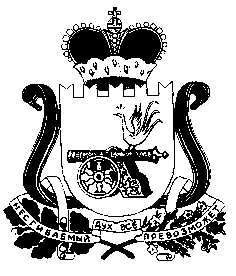 